Об Инструкции о порядке формирования и расходования денежных средств избирательных фондов кандидатов при проведении выборов депутатов представительных органов городского, сельских поселений Краснояружского района пятого созыва 10 сентября 2023 годаВ соответствии с пунктом 12 статьи 58 Федерального закона «Об основных гарантиях избирательных прав и права на участие в референдуме граждан Российской Федерации» и частью 14 статьи 67 Избирательного кодекса Белгородской области, Краснояружская территориальная избирательная комиссия постановляет:1. Утвердить Инструкцию о порядке формирования и расходования денежных средств избирательных фондов кандидатов при проведении выборов депутатов представительных органов городского, сельских поселений Краснояружского района пятого созыва 10 сентября 2023 года (прилагается).2. Направить настоящее постановление в Дополнительный офис №8592/0506 Публичного акционерного общества «Сбербанк России».3. Разместить настоящее постановление в информационно - телекоммуникационной сети «Интернет»:- на странице Краснояружской территориальной избирательной комиссии на официальном сайте Избирательной комиссии Белгородской области;- на официальном сайте органов местного самоуправления Краснояружского района в разделе Территориальная избирательная комиссия.4. Контроль за выполнением настоящего постановления возложить на председателя Краснояружской территориальной избирательной комиссии 
М.В. Носова.УТВЕРЖДЕНА постановлениемКраснояружской территориальной избирательной комиссииот 14 июня 2023 года № 17/99-1ИНСТРУКЦИЯо порядке формирования и расходования денежных средств избирательных фондов кандидатов при проведении выборов депутатов представительных органов городского, сельских поселений Краснояружского района пятого созыва 10 сентября 2023 года1. Общие положения1.1. В соответствии с Федеральным законом от 12 июня 2002 года № 67-ФЗ «Об основных гарантиях избирательных прав и права на участие в референдуме граждан Российской Федерации» и Избирательным кодексом Белгородской области от 01 апреля 2005 года № 182 (далее – Кодекс) кандидаты, выдвинутые по многомандатным избирательным округам, обязаны создавать собственные избирательные фонды для финансирования своей избирательной кампании.1.2. При проведении выборов в представительные органы местного самоуправления создание кандидатом избирательного фонда необязательно при условии, что число избирателей в избирательном округе не превышает пяти тысяч и финансирование кандидатом своей избирательной кампании не производится. В этом случае кандидат письменно уведомляет избирательную комиссию об указанных обстоятельствах.1.3. Денежные средства избирательного фонда кандидата, учитываются на специальном избирательном счете, открытом с разрешения соответствующей избирательной комиссии в филиале публичного акционерного общества «Сбербанк России» (далее – филиал ПАО Сбербанк).1.4. Право распоряжаться денежными средствами избирательного фонда кандидата принадлежит создавшему этот фонд кандидату, а также уполномоченному представителю кандидата по финансовым вопросам, действующему от имени кандидата на основании нотариально удостоверенной доверенности.1.5. Средства избирательных фондов имеют целевое назначение. Они могут использоваться только на покрытие расходов, связанных с избирательной кампанией кандидатов.2. Учет поступлений средств в избирательные фондыи расходования этих средств2.1. Кандидаты, создавшие избирательные фонды, обязаны вести учет поступления средств в соответствующие избирательные фонды и расходования указанных средств по форме № 1 (приложение № 1). Пример заполнения формы учета поступления средств в избирательный фонд и их расходования приведен в приложении № 2.2.2. Избирательные фонды кандидатов могут создаваться только за счет:а) собственных средств кандидата, которые не могут превышать 50 процентов предельного размера расходования средств избирательного фонда кандидата, указанного в пункте 2.3 настоящей Инструкции;б) средств, выделенных кандидату выдвинувшим его избирательным объединением и которые не могут превышать 100 процентов предельного размера расходования средств избирательного фонда кандидата, указанного в пункте 2.3 настоящей Инструкции;в) добровольных пожертвований граждан, которые не могут превышать для одного физического лица 10 процентов от предельного размера расходования средств избирательного фонда кандидата, указанного в пункте 2.3 настоящей Инструкции;г) добровольных пожертвований юридических лиц, которые не могут превышать для одного юридического лица 50 процентов предельного размера расходования средств избирательного фонда кандидата, указанного в пункте 2.3 настоящей Инструкции.При перечислении собственных средств в избирательный фонд кандидата в поле «Назначение платежа» платежного документа (распоряжения) указываются слова «Собственные средства».2.3. Предельный размер расходов из средств избирательного фонда кандидата не может превышать суммы, исчисленной умножением числа избирателей в округе на 100 рублей и делением на число распределяемых депутатских мандатов в избирательном округе. 2.4. Добровольным пожертвованием признается: для юридического лица – безвозмездное перечисление денежных средств со своего расчетного счета на специальный избирательный счет кандидата; для гражданина – безвозмездное внесение собственных средств на специальный избирательный счет кандидата.2.5. Добровольное пожертвование гражданина Российской Федерации в избирательный фонд вносится лично гражданином на специальный избирательный счет в отделение связи, кредитную организацию из собственных средств по предъявлении паспорта или документа, заменяющего паспорт гражданина. При внесении добровольного пожертвования гражданин в платежном документе (распоряжении) о переводе денежных средств указывает следующие сведения о себе: фамилию, имя, отчество, дату рождения, адрес места жительства, серию и номер паспорта или документа, заменяющего паспорт гражданина, сведения о гражданстве форма № 2 (приложение № 3).2.6. Добровольное пожертвование юридического лица в избирательный фонд осуществляется в безналичном порядке путем перечисления средств на специальный избирательный счет. При внесении добровольного пожертвования юридическим лицом в распоряжении о переводе денежных средств указываются следующие сведения о нем: идентификационный номер налогоплательщика, наименование, дата регистрации, банковские реквизиты, отметка об отсутствии ограничений, предусмотренных частью 7 статьи 67 Избирательного кодекса Белгородской области от 1 апреля 2005 г. № 182.2.7. Платежный документ (распоряжение) на перечисление (перевод) добровольного пожертвования на специальный избирательный счет заполняется юридическим лицом в соответствии с требованиями нормативных актов Центрального банка Российской Федерации, регулирующих порядок осуществления безналичных расчетов и заполнения расчетных документов, с учетом следующих особенностей: в поле «Назначение платежа» указываются слово «пожертвование», дата регистрации юридического лица, отметка об отсутствии ограничений, предусмотренных частью 7 статьи 67 Избирательного кодекса Белгородской области от 1 апреля 2005 г. № 182. В качестве отметки об отсутствии ограничений используется следующая запись: «Ограничения, предусмотренные частью 7 статьи 67 Избирательного кодекса Белгородской области от 01.04.2005 г. № 182, отсутствуют», допускается сокращение «Отс. огр.» форма № 3 (приложение № 4).2.8. Индивидуальный предприниматель при внесении пожертвования в платежном документе (распоряжении) о переводе денежных средств указывает реквизиты, предусмотренные пунктом 2.7 настоящей Инструкции.2.9. Запрещается вносить пожертвования в избирательные фонды кандидата: 1) иностранным государствам;2) иностранным организациям;3) иностранным гражданам;4) лицам без гражданства;5) гражданам Российской Федерации, не достигшим возраста 18 лет на день голосования;6) российским юридическим лицам с иностранным участием, если доля (вклад) иностранного участия в их уставном (складочном) капитале превышает 30 процентов на день официального опубликования (публикации) решения о назначении выборов депутатов представительных органов муниципальных образований Белгородской области (для открытых акционерных обществ – на день составления списка лиц, имеющих право участвовать в годовом общем собрании акционеров за предыдущий финансовый год);7) международным организациям и международным общественным движениям;8) органам государственной власти, иным государственным органам, органам местного самоуправления;9) государственным и муниципальным учреждениям, государственным и муниципальным унитарным предприятиям;10) юридическим лицам, в уставном (складочном) капитале которых доля (вклад) Российской Федерации, субъектов Российской Федерации и (или) муниципальных образований превышает 30 процентов на день официального опубликования (публикации) решения о назначении выборов депутатов представительных органов муниципальных образований Белгородской области (для открытых акционерных обществ – на день составления списка лиц, имеющих право участвовать в годовом общем собрании акционеров за предыдущий финансовый год);11) организациям, учрежденным государственными органами и (или) органами местного самоуправления (за исключением акционерных обществ, учрежденных в порядке приватизации); организациям, учрежденным юридическими лицами, указанными в подпунктах 6 и 10 настоящего пункта; организациям, имеющим в своем уставном (складочном) капитале долю (вклад) юридических лиц, указанных в подпунктах 6 и 10 настоящего пункта, превышающую (превышающий) 30 процентов на день официального опубликования (публикации) решения о назначении выборов депутатов представительных органов муниципальных образований Белгородской области (для открытых акционерных обществ – на день составления списка лиц, имеющих право участвовать в годовом общем собрании акционеров за предыдущий финансовый год);12) воинским частям, военным учреждениям и организациям, правоохранительным органам;13) благотворительным и религиозным организациям, а также учрежденным ими организациям; 14) анонимным жертвователям. Под анонимным жертвователем понимается:гражданин, который при внесении пожертвования не указал в платежном документе (распоряжении) о переводе денежных средств любое из следующих сведений: фамилию, имя и отчество, адрес места жительства – или указал недостоверные сведения;юридическое лицо, о котором в платежном документе (распоряжении) о переводе денежных средств на внесение пожертвования не указано любое из следующих сведений: идентификационный номер налогоплательщика, наименование, банковские реквизиты – или указаны недостоверные сведения;15) юридическим лицам, зарегистрированным менее чем за один год до дня голосования на выборах депутатов представительных органов муниципальных образований Белгородской области, а также юридическим и физическим лицам, являющимся иностранными агентами, и российским юридическим лицам, учрежденным иностранными агентами;16) некоммерческим организациям, получавшим в течение года, предшествующего дню внесения пожертвования в избирательный фонд, денежные средства либо иное имущество от:а) иностранных государств, а также от указанных в подпунктах 1–5, 
7–9, 12–15 настоящего пункта органов, организаций или физических лиц;б) российских юридических лиц с иностранным участием, если доля (вклад) иностранного участия в их уставном (складочном) капитале превышала (превышал) 30 процентов на день перечисления этих денежных средств либо передачи иного имущества (для открытых акционерных обществ – на день составления списка лиц, имеющих право участвовать в годовом общем собрании акционеров за предыдущий финансовый год);в) юридических лиц, в уставном (складочном) капитале которых доля (вклад) Российской Федерации, субъектов Российской Федерации и (или) муниципальных образований превышала (превышал) 30 процентов на день перечисления этих денежных средств либо передачи иного имущества (для открытых акционерных обществ – на день составления списка лиц, имеющих право участвовать в годовом общем собрании акционеров за предыдущий финансовый год);г) организаций, учрежденных государственными органами и (или) органами местного самоуправления (за исключением акционерных обществ, учрежденных в порядке приватизации);д) организаций, учрежденных юридическими лицами, указанными в абзацах «б» и «в» настоящего подпункта;е) организаций, в уставном (складочном) капитале которых доля (вклад) юридических лиц, указанных в абзацах «б» и «в» настоящего подпункта, превышала (превышал) 30 процентов на день перечисления этих денежных средств либо передачи иного имущества (для открытых акционерных обществ – на день составления списка лиц, имеющих право участвовать в годовом общем собрании акционеров за предыдущий финансовый год).2.10. Некоммерческие организации, указанные в подпункте 16 пункта 2.11 настоящей Инструкции, не вправе вносить пожертвования в избирательный фонд только в случае, если полученные этими некоммерческими организациями денежные средства или иное имущество не были возвращены ими перечислившим эти денежные средства либо передавшим иное имущество иностранным государствам, органам, организациям или физическим лицам, указанным в подпунктах «а» – «е» подпункта 16 пункта 2.12 настоящей Инструкции (в случае невозможности возврата не были перечислены (переданы) в доход Российской Федерации), до дня внесения пожертвования в избирательный фонд. 2.11. Если добровольное пожертвование в избирательный фонд внесено гражданином или юридическим лицом, не имеющими права осуществлять такое пожертвование, либо пожертвование внесено с нарушением пунктов 2.7–2.9 настоящей Инструкции, либо пожертвование внесено в размере, превышающем максимальный размер такого пожертвования, предусмотренные пунктами 2.2, 2.3, 2.4 и 2.5 настоящей Инструкции, кандидат обязаны не позднее чем через 7 дней со дня поступления пожертвования на соответствующий специальный избирательный счет возвратить его жертвователю в полном объеме или ту его часть, которая превышает установленный максимальный размер пожертвования (за вычетом расходов на пересылку), с указанием в платежном документе (распоряжении) о переводе денежных средств причины возврата.2.12. Кандидат вправе возвратить жертвователю любое пожертвование, за исключением пожертвования, внесенного анонимным жертвователем.2.13. Кандидат, выдвинутый избирательным объединением по многомандатному избирательному округу, вправе возвратить избирательному объединению его собственные средства, перечисленные в его избирательный фонд.2.14. Пожертвования, внесенные в избирательный фонд анонимными жертвователями, не позднее чем через 7 дней со дня поступления на специальный избирательный счет должны перечисляться кандидатом в доход местного бюджета.2.15. Кандидат не несут ответственности за принятие пожертвований, при внесении которых жертвователи указали сведения, предусмотренные пунктами 2.7–2.9 настоящей Инструкции, оказавшиеся недостоверными, если кандидат своевременно не получили информацию о неправомерности данных пожертвований.2.16. Территориальная избирательная комиссия осуществляют контроль за поступлением средств в избирательные фонды и расходованием этих средств соответственно кандидата. При поступлении в распоряжение территориальной избирательной комиссии информации о внесении добровольных пожертвований с нарушением требований, предусмотренных пунктами 2.2–2.10 настоящей Инструкции, указанная информация незамедлительно сообщается территориальной избирательной комиссией соответствующему кандидату или его уполномоченному представителю по финансовым вопросам.2.17. Территориальная избирательная комиссия знакомит соответственно кандидатов или их уполномоченных представителей по финансовым вопросам, а также редакции средств массовой информации по их официальным запросам с полученными от филиалов ПАО Сбербанк сведениями о поступлении средств на соответствующие специальные избирательные счета и расходовании этих средств, имеющимися у них на день поступления соответствующего запроса в объеме сведений, подлежащих обязательному опубликованию в СМИ.2.18. Граждане и юридические лица вправе оказывать финансовую поддержку кандидату только через избирательные фонды.2.19. Средства избирательных фондов кандидата имеют целевое назначение и могут использоваться только:1) на финансовое обеспечение организационно-технических мероприятий, направленных на сбор подписей избирателей, в том числе на оплату труда лиц, привлекаемых для сбора подписей избирателей;2) на проведение предвыборной агитации, а также на оплату работ (услуг) информационного и консультационного характера;3) на оплату других работ (услуг), выполненных (оказанных) гражданами и юридическими лицами, а также иных расходов, непосредственно связанных с проведением кандидатом своей избирательной кампании.2.20. Реализация товаров, выполнение оплачиваемых работ и оказание платных услуг, прямо или косвенно связанных с выборами, гражданами и юридическими лицами для кандидата должны оформляться договором в письменной форме с указанием сведений об объеме поручаемой работы, ее стоимости, расценок по видам работ, порядка оплаты, сроков выполнения работ.2.21. В случаях использования средств избирательного фонда на покрытие иных расходов, непосредственно связанных с проведением избирательной кампании, по которым законодательством Российской Федерации не предусмотрена обязательная письменная форма договора (нотариальные услуги, договор розничной купли-продажи, перевозка груза или пассажира), оформляется согласие кандидата, уполномоченного представителя кандидата по финансовым вопросам (в случае его назначения), на выполнение работ (оказание услуг). Оплата указанных расходов может быть произведена наличными денежными средствами. Примеры заполнения форм согласия кандидата, уполномоченного представителя кандидата по финансовым вопросам, приведены в приложениях № 5-6.2.22. Выполненные работы, оказанные услуги должны подтверждаться актом выполненных работ (оказанных услуг), подписанным исполнителем и кандидатом, уполномоченным представителем кандидата по финансовым вопросам накладными на получение товаров, товарно-транспортными накладными, проездными документами, товарными или кассовыми чеками, квитанциями к приходному ордеру, бланками строгой отчетности.2.23. Агитационный материал кандидата, являющегося иностранным агентом, кандидата, аффилированного с иностранным агентом, должен содержать информацию о том, что данный кандидат является иностранным агентом либо кандидатом, аффилированным с иностранным агентом. Агитационный материал избирательного объединения, выдвинувшего на соответствующих выборах кандидата, являющегося иностранным агентом, либо кандидатом, аффилированным с иностранным агентом, должен содержать информацию о том, что избирательным объединением выдвинут такой кандидат. Данная информация должна быть ясно видимой (ясно различаемой на слух) и занимать не менее 15 процентов от площади (объема) агитационного материала.В случае если в агитационном материале используется высказывание физического лица, являющегося иностранным агентом, данное высказывание должно предваряться информацией о том, что оно является высказыванием такого физического лица. Данная информация должна быть ясно видимой (ясно различаемой на слух) и занимать не менее 15 процентов от площади (объема) агитационного материала. В случае использования такого высказывания в агитационном материале кандидат, при предоставлении агитационного материала в установленном порядке в организацию телерадиовещания, редакцию периодического печатного издания, комиссию предоставляют информацию о том, какое высказывание какого физического лица, являющегося иностранным агентом, использовано в агитационном материале.2.24. Расчеты между кандидатом и юридическим лицом за такое выполнение работ (оказание услуг), такую реализацию товаров производятся только в безналичном порядке.2.25. Все агитационные материалы изготавливаются только на территории Российской Федерации.2.26. Во всех агитационных материалах, размещаемых в периодических печатных изданиях, должна помещаться информация о том, за счет средств избирательного фонда какого кандидата была произведена оплата соответствующей публикации. Если агитационные материалы были опубликованы безвозмездно, информация об этом должна содержаться в публикации с указанием на то, кто разместил эту публикацию. В размещаемых в периодических печатных изданиях агитационных материалах кандидата, являющегося иностранным агентом, кандидата, аффилированного с иностранным агентом, или избирательного объединения, выдвинувшего на соответствующих выборах такого кандидата, должна помещаться информация о том, что кандидат является иностранным агентом либо кандидатом, аффилированным с иностранным агентом, или о том, что избирательным объединением выдвинут такой кандидат.2.27. Запрещается изготовление предвыборных агитационных материалов без предварительной оплаты из средств избирательного фонда и с нарушением требований, установленных частью 5 статьи 62 Кодекса.2.28. Расчеты между кандидатом и физическим лицом допускаются наличными денежными средствами, снятыми со специального избирательного счета. Все операции по снятию наличных денежных средств должны быть отражены в кассовой книге. Операции в кассовой книге отражаются в хронологическом порядке. На титульном листе кассовой книги указывается фамилия, имя, отчество кандидата, а также период, на который открывается кассовая книга. Листы кассовой книги должны быть пронумерованы, прошнурованы и скреплены печатью на последней странице (при наличии). Все пустые строки в кассовой книге необходимо перечеркнуть в виде буквы Z или крест-накрест.Кассовая книга подписывается кандидатом, уполномоченным представителем кандидата по финансовым вопросам (в случае его назначения).2.29. В договоре о предоставлении платного эфирного времени зарегистрированному кандидату указываются следующие условия: вид (форма) предвыборной агитации, дата и время выхода в эфир агитационного материала, продолжительность предоставляемого эфирного времени, размер и порядок его оплаты, формы и условия участия журналиста (ведущего) в телепередаче, радиопередаче. После выполнения условий договора оформляются акт об оказании услуг и справка об использованном эфирном времени, в которых отмечается выполнение обязательств по договору с указанием канала вещания, названия передачи и времени ее выхода в эфир.2.30. Платежный документ о перечислении в полном объеме средств в оплату стоимости эфирного времени представляется в филиал ПАО Сбербанк кандидатом или его уполномоченным представителем по финансовым вопросам не позднее, чем за два дня до дня предоставления эфирного времени.2.31. Платежный документ о перечислении в полном объеме средств в оплату стоимости печатной площади представляется в филиал ПАО Сбербанк зарегистрированным кандидатом или его уполномоченным представителем по финансовым вопросам не позднее, чем за три дня до дня публикации предвыборного агитационного материала.2.32. Копия платежного документа (распоряжения) с отметкой кредитной организации представляется зарегистрированным кандидатом или его уполномоченным представителем по финансовым вопросам в организацию телерадиовещания, редакцию периодического печатного издания до предоставления эфирного времени, печатной площади. В случае нарушения этого условия предоставление эфирного времени, печатной площади не допускается.2.33. Филиал ПАО Сбербанк обязан осуществить перечисление денежных средств в оплату стоимости эфирного времени, печатной площади не позднее операционного дня, следующего за днем получения платежного документа. При этом перевод денежных средств осуществляется в срок не более трех рабочих дней начиная со дня списания денежных средств со специального избирательного счета соответственно кандидата.2.34. Редакции негосударственных организаций телерадиовещания, редакции негосударственных периодических печатных изданий и редакции сетевых изданий, осуществляющие выпуск средств массовой информации, зарегистрированные не менее чем за один год до дня официального опубликования (публикации) решения о назначении выборов депутатов представительных органов муниципальных образований Белгородской области, а также редакции негосударственных периодических печатных изданий и редакции сетевых изданий, учрежденные избирательными объединениями (в том числе и структурными подразделениями), независимо от срока регистрации изданий, вправе предоставлять зарегистрированным кандидатам платное эфирное время, платную печатную площадь, платные услуги по размещению предвыборных агитационных материалов в сетевых изданиях при условии выполнения указанными редакциями требований, предусмотренных частями 5 и 6 статьи 58 Кодекса.2.35. Во всех предвыборных агитационных материалах, размещаемых в периодических печатных изданиях за плату, должна содержаться информация: из средств избирательного фонда какого зарегистрированного кандидата была оплачена публикация. 2.36. Если агитационные материалы были опубликованы бесплатно в соответствии с пунктом 1 статьи 58 Кодекса, информация об этом должна содержаться в публикации с указанием, какому зарегистрированному кандидату была предоставлена возможность размещения соответствующей публикации.2.37. Все печатные и аудиовизуальные предвыборные агитационные материалы должны содержать следующие сведения об изготовителе: для юридического лица – наименование, юридический адрес и идентификационный номер налогоплательщика организации, для гражданина – фамилию, имя, отчество, наименование субъекта Российской Федерации, района, города, иного населенного пункта, где находится его место жительства; сведения о заказчике: для юридического лица – наименование организации, для гражданина – фамилию, имя, отчество; а также наименование, информацию о тираже, месте его изготовления, дате выпуска, указание об оплате их изготовления из средств соответствующего избирательного фонда.2.38. Оплата изготовления, а также распространения каждого тиража предвыборного агитационного материала должна производиться отдельными платежными поручениями.При перечислении кандидатом денежных средств за изготовление предвыборных агитационных материалов в поле «Назначение платежа» платежного поручения рекомендуется указывать наименование и тираж агитационного материала, а также реквизиты договора на его изготовление.Наименование предвыборного агитационного материала определяется кандидатом самостоятельно. Указанное в платежном документе (распоряжении) о переводе денежных средств наименование предвыборного агитационного материала должно совпадать с наименованием агитационного материала, указываемого при его представлении в территориальную избирательную комиссию в соответствии с требованиями части 3 статьи 62 Кодекса. Допускается использование первых слов наименования предвыборного агитационного материала или сокращений, позволяющих идентифицировать данный агитационный материал.2.39. Оплата рекламы коммерческой и иной, не связанной с выборами депутатов представительных органов муниципальных образований Белгородской области, деятельности с использованием наименования, эмблемы или иной символики избирательного объединения, а также рекламы с использованием фамилии или изображения кандидата в период избирательной кампании осуществляется только за счет средств избирательного фонда кандидата. В день (дни) голосования и в день, предшествующий дню (первому дню) голосования, такая реклама, в том числе оплаченная из средств избирательного фонда, не допускается. На этих же условиях могут размещаться объявления (иная информация) о связанной с выборами депутатов представительных органов муниципальных образований Белгородской области деятельности кандидата при условии указания в объявлении (иной информации) сведений, из средств избирательного фонда какого кандидата.2.40. Допускается добровольное бесплатное личное выполнение работ (оказание услуг) гражданином для кандидата в ходе избирательной кампании без привлечения третьих лиц.2.41. Юридические лица и граждане могут оказывать материальную поддержку кандидатам  путем предоставления материальных ценностей во временное пользование только при условии заключения договоров и оплаты по этим договорам за счет средств соответствующих избирательных фондов.3. Запреты на расходование средств помимо избирательных фондов3.1. Кандидат вправе использовать на финансовое обеспечение организационно-технических мероприятий, связанных со сбором подписей избирателей, проведение предвыборной агитации, осуществление другой деятельности, направленной на достижение определенного результата на выборах депутатов представительных органов муниципальных образований Белгородской области только денежные средства, поступившие в его избирательный фонд в установленном Кодексом порядке.3.2. Кандидаты для финансирования соответствующей избирательной кампании вправе использовать только те средства, которые перечислены отправителями на специальные избирательные счета их избирательных фондов до дня голосования в порядке, установленном Кодексом.3.3. Запрещается бесплатное выполнение или выполнение по необоснованно заниженным (завышенным) расценкам юридическими лицами, их филиалами, представительствами и иными подразделениями работ (оказание услуг), прямо или косвенно связанных с выборами депутатов представительных органов муниципальных образований Белгородской области и направленных на достижение определенного результата на выборах. Материальная поддержка кандидата направленная на достижение определенного результата на выборах, может быть оказана только при ее компенсации за счет средств соответствующего избирательного фонда.3.4. Под необоснованным занижением расценок понимается реализация товаров, выполнение работ либо оказание услуг по ценам в два и более раза ниже средних по Белгородской области, а под необоснованным завышением – реализация товаров, выполнение работ либо оказание услуг по ценам в два и более раза превышающим средние по Белгородской области.3.5. Кандидатам, их доверенным лицам и уполномоченным представителям, а также иным лицам и организациям при проведении предвыборной агитации запрещается осуществлять подкуп избирателей: вручать им денежные средства, подарки и иные материальные ценности, кроме как за выполнение организационной работы, за сбор подписей избирателей, за агитационную работу; производить вознаграждение избирателей, выполнявших указанную организационную работу, в зависимости от итогов голосования или обещать произвести такое вознаграждение; проводить льготную распродажу товаров, бесплатно распространять любые товары, за исключением агитационных материалов, которые специально изготовлены для избирательной кампании и стоимость которых не превышает 2 процентов величины прожиточного минимума в целом по Российской Федерации на душу населения за единицу продукции (287 рублей 50 копеек по состоянию на 01 января 2023 года); предоставлять услуги безвозмездно или на льготных условиях, а также воздействовать на избирателей, посредством обещаний передачи им денежных средств, ценных бумаг и других материальных благ (в том числе по итогам голосования), оказания услуг иначе чем на основании принимаемых в соответствии с законодательством решений органов государственной власти, органов местного самоуправления.3.6 Распространение предвыборных агитационных печатных материалов без предварительной оплаты из избирательного фонда запрещается. Экземпляры предвыборных печатных агитационных материалов или их копии, экземпляры аудиовизуальных агитационных материалов, макеты иных агитационных материалов до начала их распространения должны быть представлены территориальную избирательную комиссию. Вместе с указанными материалами должны быть также представлены сведения о месте нахождения (об адресе места жительства) организации (лица), изготовившей и заказавшей (изготовившего и заказавшего) эти материалы.4. Отчетность по средствам избирательных фондов4.1. В течение 30 дней со дня официального опубликования постановления о назначении выборов депутатов представительных органов муниципальных образований Белгородской области территориальная избирательная комиссия направляет в адрес филиала ПАО Сбербанк, в котором открыты специальные избирательные счета кандидатов:сведения о реквизитах счета для перечисления (перевода) в доход местного бюджета пожертвований, внесенных анонимными жертвователями, и остатка неизрасходованных денежных средств избирательных фондов, которые не могут быть перечислены (переведены) жертвователям (с учетом расходов на пересылку);письменное указание перечислить (перевести) в доход местного бюджета остатки неизрасходованных денежных средств избирательных фондов в срок, установленный пунктом 11 статьи 59 Федерального закона и частью 15 статьи 68 Кодекса, и закрыть специальные избирательные счета, открытые кандидатами для формирования своих избирательных фондов при проведении выборов депутатов представительных органов муниципальных образований Белгородской области.4.2. Филиал ПАО Сбербанк представляет в территориальную избирательную комиссию сведения о поступлении средств на соответствующие специальные избирательные счета и расходовании этих средств кандидата с использованием автоматизированной системы дистанционного банковского обслуживания (далее – система ДБО). Сведения представляются ежедневно по рабочим дням за весь предыдущий операционный день.В случае отсутствия системы ДБО либо возникновения проблем с передачей данных указанные сведения представляются в машиночитаемом виде или на бумажном носителе не реже одного раза в неделю, а за 10 дней до дня (первого дня) голосования – не реже одного раза в три операционных дня по формам № 5, 6 (приложения № 7, 9). Положение о представлении этих сведений включается в договор банковского счета. Примеры заполнения сведений о поступлении средств на специальный избирательный счет, кандидата и расходовании этих средств приведены в приложениях № 8, 10.4.3. Кандидат обязаны представить в соответствующую избирательную комиссию финансовые отчеты (первый, итоговый) и учет поступления и расходования средств своего избирательного фонда.4.4. До сдачи итогового финансового отчета все наличные средства, оставшиеся у кандидатов должны быть возвращены кандидатами, уполномоченными представителями по финансовым вопросам, на соответствующие специальные избирательные счета. При этом в распоряжении о переводе денежных средств указывается: «Возврат наличных денежных средств кандидата)».До сдачи итогового финансового отчета все имущество, приобретенное за счет средств избирательных фондов кандидатов на цели избирательной кампании, должно быть реализовано по первоначальной стоимости с учетом амортизационного износа, а денежные средства возвращены в соответствующие избирательные фонды.4.5. Кандидат после дня голосования либо после принятия решения об отказе в регистрации кандидата, отмене или аннулировании регистрации и до представления итогового финансового отчета обязан перечислить неизрасходованные средства, находящиеся на соответствующем специальном избирательном счете, гражданам и (или) юридическим лицам, внесшим добровольные пожертвования либо осуществившим перечисления в соответствующий избирательный фонд, пропорционально вложенным ими средствам (за вычетом расходов на пересылку). Остаток неизрасходованных средств, которые не могут быть возвращены жертвователям в указанном порядке, подлежит перечислению в доход местного бюджета.4.6. По истечении 60 дней со дня голосования филиал ПАО Сбербанк обязан перечислить оставшиеся на специальных избирательных счетах средства в доход местного бюджета и закрыть эти специальные избирательные счета.4.7. Кандидаты или их уполномоченные представители представляют в территориальную избирательную комиссию на бумажном носителе и в электронном виде (в формате MS Excel) финансовые отчеты со следующей периодичностью:1) первый финансовый отчет – одновременно с представлением документов, необходимых для регистрации кандидата в установленном Кодексом порядке. В отчет включаются сведения по состоянию на дату, которая на пять дней предшествует дате сдачи отчета;2) итоговый финансовый отчет – не позднее чем через 30 дней после официального опубликования результатов выборов депутатов представительных органов муниципальных образований Белгородской области.4.8. Финансовый отчет (первый, итоговый) составляется по форме № 7 (приложение № 11). Пример заполнения финансового отчета приведен в приложении № 12.Остаток средств на специальном избирательном счете на дату представления первого финансового отчета подтверждается банковской справкой, прилагаемой к отчету.К итоговому финансовому отчету прилагаются первичные финансовые документы (приложение № 13), подтверждающие поступление средств на специальный избирательный счет и расходование этих средств, справки об оставшихся средствах и (или) о закрытии специального избирательного счета, сведения по учету поступления и расходования денежных средств избирательного фонда на бумажном носителе и в электронном виде (в формате MS Excel) (приложение № 1) пояснительная записка, а также материалы, указанные в части 3 статьи 62 Кодекса.В сведениях по учету поступления и расходования денежных средств избирательного фонда кандидата в графе «Шифр строки финансового отчета» указывается, в какой строке финансового отчета учтены каждое поступление, возврат, расходование средств избирательного фонда.Первичные финансовые документы к итоговому финансовому отчету представляются в хронологической последовательности по мере отражения финансовых операций на специальных избирательных счетах. При этом за основу принимаются выписки филиала ПАО Сбербанк со специального избирательного счета, к которым прилагаются необходимые документы.К итоговому финансовому отчету прилагается опись указанных в настоящем пункте документов и материалов по форме № 8, приведенной в приложении № 14.Все прилагаемые к итоговому финансовому отчету документы и материалы должны быть представлены в сброшюрованном виде и иметь сквозную нумерацию страниц.4.9. Итоговый финансовый отчет, учет поступления и расходования средств соответствующего избирательного фонда подписываются кандидатом или его уполномоченным представителем по финансовым вопросам.Финансовый отчет, учет поступления и расходования средств соответствующего избирательного фонда представляются кандидатом или его уполномоченным представителем по финансовым вопросам в территориальную избирательную комиссию.4.10. Первичные финансовые документы должны содержать следующие обязательные реквизиты: наименование и дату составления документа; наименование организации либо фамилию, имя, отчество индивидуального предпринимателя, от имени которых составлен документ; содержание хозяйственной операции в натуральном и денежном выражении; наименование должности, фамилию и инициалы лица, ответственного за совершение хозяйственной операции и правильность ее оформления; личную подпись указанного лица.4.11. Территориальная избирательная комиссия представляет в представительный орган муниципального образования Белгородской области сводный финансовый отчет и все первичные документы о поступлении и расходовании средств избирательных фондов кандидатов не позднее чем через 50 дней со дня официального опубликования результатов выборов.5. Сведения, подлежащие опубликованию5.1. Территориальная избирательная комиссия, периодически, но не реже чем один раз в две недели до дня голосования направляет в средства массовой информации для опубликования сведения о поступлении и расходовании средств избирательных фондов кандидатов по форме № 9, приведенной в приложении № 15. Территориальная избирательная комиссия до дня голосования периодически, но не реже чем один раз в две недели размещает на официальном сайте Избирательной комиссии Белгородской области в информационно-телекоммуникационной сети «Интернет» информацию о поступлении средств на специальные избирательные счета кандидатов и расходовании этих средств.5.2. Редакции муниципальных периодических печатных изданий обязаны публиковать переданные территориальной избирательной комиссией сведения о поступлении и расходовании средств избирательных фондов кандидатов в течение трех дней со дня получения.5.3. Обязательному опубликованию подлежат сведения:1) о финансовой операции по расходованию средств из избирательного фонда кандидата в случае если ее размер превышает 50 тысяч рублей;2) о юридических лицах, перечисливших в избирательный фонд кандидата добровольные пожертвования в сумме, превышающей 25 тыс. рублей;3) о количестве граждан, внесших в избирательный фонд кандидата добровольные пожертвования на сумму, превышающую 20 тыс. рублей;4) о средствах, возвращенных жертвователям из избирательного фонда кандидата в том числе об основаниях возврата;5) об общей сумме средств, поступивших в избирательный фонд кандидата и об общей сумме израсходованных средств.5.4. Территориальная избирательная комиссия передает в средства массовой информации для опубликования, а также размещает на официальном сайте Избирательной комиссии Белгородской области в информационно-телекоммуникационной сети «Интернет» копии всех финансовых отчетов кандидатов указанных в пунктах 4.7 настоящей Инструкции, в течение пяти дней со дня их получения.6. Ответственность за нарушения порядка формированияи расходования средств избирательных фондов6.1. Ответственность за нарушение порядка формирования и расходования средств избирательного фонда, непредставление, несвоевременное представление либо неполное представление итогового финансового отчета и приложенных к нему документов, по установленным настоящей Инструкцией формам, недостоверность данных, содержащихся в отчете несут кандидат, гражданин, являвшийся кандидатом.6.2. В случаях, указанных в пунктах 6, 7, 8 части 8.2 статьи 46 Кодекса за нарушения формирования и расходования средств избирательных фондов территориальная избирательная комиссия вправе принять решение об отказе в регистрации.В случаях, указанных в пунктах 3, 4, 7, 8 статьи 114 Кодекса, регистрация кандидата может быть отменена судом по заявлению соответствующей избирательной комиссии или по заявлению зарегистрированного кандидата, чей список кандидатов зарегистрирован, не позднее чем за пять дней до дня голосования.6.3. Лица, нарушающие правила финансирования избирательной кампании, несут уголовную, административную либо иную ответственность в соответствии с законодательством Российской Федерации.Форма № 1 УЧЕТ поступления и расходования денежных средств избирательного фонда кандидатаI. Поступило средств в избирательный фондII. Возвращено денежных средств в избирательный фонд (в т.ч. ошибочно перечисленных, неиспользованных)**III. Возвращено, перечислено в доход местного бюджета средств из избирательного фондаIV. Израсходовано средств из избирательного фондаПример заполнения формы № 1 УЧЕТ
поступления и расходования денежных средств избирательного фонда кандидатаI. Поступило средств в избирательный фондII. Возвращено денежных средств в избирательный фонд (в т.ч. ошибочно перечисленных, неиспользованных)**III. Возвращено, перечислено в доход местного бюджета средств из избирательного фондаIV. Израсходовано средств из избирательного фонда                                                        Пример заполнения формы № 21 Вид платежа указывается в зависимости от способа передачи ² Д – дата рождения гражданина³ Для электронного платежа порученияПример заполнения формы № 31 Вид платежа указывается в зависимости от способа передачи ² Д – дата регистрации юридического лица³ Для электронного платежа порученияФорма № 4Подтверждение согласия кандидата при проведении выборов депутатов представительных органов городского, сельских поселений Краснояружского района пятого созыва 10 сентября 2023 годаявляющийся кандидатом в депутаты представительного органа муниципального образования ____________ созыва и их оплату за счет средств избирательного фонда.Пример заполнения формы № 4Подтверждение согласия кандидата при проведении выборов депутатов представительных органов городского, сельских поселений Краснояружского района пятого созыва 10 сентября 2023 годаи их оплату за счет средств избирательного фонда.Форма № 5Сведенияо поступлении денежных средств на специальный избирательный счеткандидата при проведении выборов представительных органов городского, сельских поселений Краснояружского района пятого созыва 10 сентября 2023 года По состоянию на _____________________Пример заполнения формы № 5Сведенияо поступлении денежных средств на специальный избирательный счет кандидата при проведении выборов представительных органов городского, сельских поселений Краснояружского района пятого созыва 10 сентября 2023 года По состоянию на 17 июля 2023 года Форма № 6Сведенияо расходовании денежных средств, находящихся на специальном избирательном счетекандидата при проведении выборов представительных органов городского, сельских поселений Краснояружского района пятого созыва 10 сентября 2023 года По состоянию на ____________Пример заполнения формы № 6Сведения о расходовании денежных средств, находящихся на специальном избирательном счетекандидата при проведении выборов представительных органов городского, сельских поселений Краснояружского района пятого созыва 10 сентября 2023 года По состоянию на 17 июля 2023 годаФорма № 7о поступлении и расходовании средств избирательного фонда кандидатаПравильность сведений, указанных в настоящем финансовом отчете, подтверждаю, других денежных средств, минуя избирательный фонд, на организацию и проведение избирательной кампании не привлекалось. Пример заполнения формы № 7о поступлении и расходовании средств избирательного фонда кандидатаПравильность сведений, указанных в настоящем финансовом отчете, подтверждаю, других денежных средств, минуя избирательный фонд, на организацию и проведение избирательной кампании не привлекалось. Перечень первичных финансовых документов, прилагаемых к итоговому финансовому отчету кандидатаВыписки кредитной организации по специальному избирательному счету соответствующего избирательного фонда;распоряжения о переводе добровольных пожертвований граждан, юридических лиц; распоряжения о переводе собственных средств кандидата;распоряжения о переводе денежных средств в качестве возвратов неиспользованных средств соответствующего избирательного фонда;договоры на выполнение работ (оказание услуг);счета (счета-фактуры);накладные на получение товаров;акты о выполнении работ;расходные и приходные кассовые ордера;кассовая книга (представляется, если кандидатом проводились расчеты наличными денежными средствами, снятыми со специального избирательного счета);чеки контрольно-кассовых машин.Форма № 8Описьдокументов и материалов, прилагаемых к итоговому финансовому отчету кандидата при проведении выборов представительных органов городского, сельских поселений Краснояружского района пятого созыва 10 сентября 2023 годаФорма № 9Сведения 
о поступлении средств в избирательные фонды кандидатов и расходовании этих средств(на основании данных, предоставленных филиалом ПАО Сбербанк)Выборы депутатов представительных органов городского, сельских поселений Краснояружского района пятого созыва 10 сентября 2023 годаПо состоянию на __.__.____ г.Председатель   избирательной комиссии     __________________________                                                                                                                    ___________________________________________________                                                                                                                                                                                                                               (инициалы, фамилия, подпись, дата)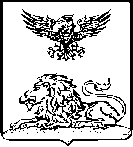 КРАСНОЯРУЖНСКАЯ ТЕРРИТОРИАЛЬНАЯИЗБИРАТЕЛЬНАЯ КОМИССИЯПОСТАНОВЛЕНИЕ14 июня 2023 г.                                                                                   № 17/99-1Председатель Краснояружской территориальной избирательной комиссииМ.В. НосовСекретарь Краснояружской территориальной избирательной комиссииС.Н. ШапошниковаПриложение № 1к Инструкции о порядке формирования и расходования денежных средств избирательных фондов кандидатов при проведении выборов представительных органов городского, сельских поселений Краснояружского района пятого созыва 10 сентября 2023 года(наименование избирательной кампании)(фамилия, имя, отчество кандидата)(наименование многомандатного избирательного округа )(номер специального избирательного счета, наименование и адрес кредитной организации) Дата зачисления средств на счетИсточник поступления средств*Шифр строки финансового отчетаСумма, руб.Документ, подтверждающий поступление средствСредства, поступившие с нарушением установленного порядка и подлежащие возврату, руб.123456ИтогоИтогоДата возврата средств на счетКому перечислены средстваШифр строки финансового отчетаВозвращено средств на счет, руб.Основание возврата средств на счетДокумент, подтверждающий возврат средств123456ИтогоИтогоДата зачисления средств на счетДата возврата (перечисления) средств со счетаИсточник поступления средствШифр строки финансового отчетаВозвращено, перечислено в доход местного бюджета средств, руб.Основание возврата (перечисления) средствДокумент, подтверждающий возврат (перечисление) средств1234567ИтогоИтогоИтогоДата расходной операцииКому перечислены средстваШифр строки финансовогоотчета****Сумма, руб.Виды расходовДокумент, подтверждающий расходОснование для перечисления денежных средствСумма ошибочно перечисленных, неиспользованных средств, возвращенных в фонд, руб.Сумма фактически израсходованных средств, руб.123456789ИтогоИтогоУполномоченный представительпо финансовым вопросам  / кандидат МП(подпись, дата, инициалы, фамилия)Приложение № 2к Инструкции о порядке формирования и расходования денежных средств избирательных фондов кандидатов при проведении выборов представительных органов городского, сельских поселений Краснояружского района пятого созыва 10 сентября 2023 годаВыборы депутатов представительных органов городского, сельских поселений Краснояружского района(наименование избирательной кампании)СМЕРДОВ Андрей Владимирович(фамилия, имя, отчество кандидата)многомандатный избирательный округ № 11 (наименование многомандатного избирательного округа )№ 00000000000000000000, Дополнительный офис № 8592/0600 ПАО Сбербанк, с. Красное,   (номер специального избирательного счета,  наименование и адрес кредитной организации) Датазачисления средствна счетИсточник поступления средств*Шифр строки финансового отчетаСумма, руб.Документ,подтверждающийпоступление средствСредства, поступившиес нарушениемустановленного порядка и подлежащие возврату, руб.12345608.07.2023 г.Смердов Андрей Владимирович, 10.02.1972, Белгородская область, г.  Старый Оскол, ул. Центральная, д. 4, паспорт 00 00 000000, гражданство: Россия30150 000,00Платежное поручение № __ от __12345611.07.2023 г.ИНН 0000000000, Политическая партия «Глобус», р/с 00000000000000000000 АКБ «БетаБАНК» г. Москвы4050 000,00Платежное поручение № __ от __ 11.07.2023 г.Петров Петр Петрович, 05.10.1952 г.р., Белгородская область, г. Белгород, ул. Советов, д. 15, кв. 27,паспорт: 00 00 000000, гражданство: Россия5010050 000,0020 000,00Почтовый перевод
№ _____ от _____ 20 000,0011.07.2023 г.Степанов Степан Степанович, 08.10.1947 г.р., Ивановская область, г. Иваново, ул. Ванеева, д. 7, кв. 23, паспорт: 00 00 000000, гражданство: Россия5030 000,00Платежное поручение № __ от __11.07.2023 г.Сидоров Иван Семенович, 16.11.2005 г.р., г. Москва, ул. Арбат, д. 25, кв. 35, паспорт: 00 00 000000,гражданство: Россия10015 000,00Почтовый перевод
№ _____ от _____15 000,0011.07.2023 г.ИНН 0000000000, ЗАО «Волна», 01.12.1996 г., р/с 00000000000000000000 КБ «ЛОРИБАНК» г. Москвы, ограничения, предусмотренные частью 7 статьи 67 Избирательного кодекса Белгородской области от 1 апреля 2005 года № 182, отсутствуют60 110700 000,00
200 000,00Платежное поручение № __ от __200 000,0012.07.2023 г.ИНН 0000000000, «GREEN», р/с 00000000000000000000 АКБ «НОРД» г. Москвы110500 000,00Платежное поручение № __ от __500 000,0012.07.2023 г.ИНН 0000000000, Белгородское региональное отделение политической партии «Глобус», ПАО Сбербанк, г. Белгород4090500 000,0050 000,00Платежное поручение № __ от __50 00012.07.2023 г.Котов Владимир Степанович, 01.03.1970 г.р., паспорт: 00 00 000000, гражданство: Россия100100 000,00Почтовый перевод
№ __ от __ 100 000,0012.07.2023 г.ИНН 0000000000, администрация г. Старый Оскол,
р/с 00000000000000000000 КБ «ВЕСТ» г. Старый Оскол110200 000,00Платежное поручение № __ от __200 000,0014.07.2023 г.Галкин Виктор Степанович, 31.10.1960 г.р., Томская область, г. Томск, ул. Некрасова, д. 37, кв. 117, паспорт: 00 00 000000, гражданство: Россия5010 000,00Платежное поручение № __ от __14.07.2023 г.ИНН 0000000000, ОАО «ЛУЧ», 23.07.1995 г., р/с 00000000000000000000 АКБ «ПРОМБАНК» г. Москвы, ограничения, предусмотренные частью 7 статьи 67 Избирательного кодекса Белгородской области от 1 апреля 2005 года № 182, отсутствуют60200 000,00Платежное 
поручение № __ от __14.07.2023 г.Тарасова Анастасия Валентиновна, 28.04.1985 г.р.,г. Москва, ул. Полубоярова, д. 10, кв. 107, паспорт: 00 00 000000, гражданство: Россия5015 000,00Платежное поручение № __ от __14.07.2023 г.Новиков Александр Анатольевич, 30.03.1976 г.р.,Нижегородская область, г. Нижний Новгород, ул. Усилова, д. 2, корп. 4, кв. 24, паспорт: 00 00 000000, гражданство: Россия5010 000,00Почтовый перевод
№ _____ от _____12345615.07.2023 г.ИНН 0000000000, ЗАО «СЕРВИС», 20.12.2023 г., р/с 00000000000000000000 КБ «РОСТБАНК» г. Рязани,ограничения, предусмотренные частью 7 статьи 67 Избирательного кодекса Белгородской области от 1 апреля 2005 года № 182, отсутствуют110100 000,00Платежное поручение № __ от __100 000,0015.07.2023 г.ИНН 0000000000, ЗАО «КАСКАД», 17.03.1999 г., р/с 00000000000000000000 КБ «ЛОТОС» г. Москвы, ограничения, предусмотренные частью 7 статьи 67 Избирательного кодекса Белгородской области от 1 апреля 2005 года № 182, отсутствуют6060 000,00Платежное поручение № __ от __15.07.2023 г.ИНН 0000000000, ООО «Оптторг», 20.02.1998 г., р/с 00000000000000000000 КБ «МОСТ» г. Москвы, ограничения, предусмотренные частью 7 статьи 67 Избирательного кодекса Белгородской области от 1 апреля 2005 года № 182, отсутствуют6050 000,00Платежное поручение № __ от __Итого                       2 740 000,001 185 000,00Датавозвратасредствна счетКому перечисленысредстваШифрстрокифинансовогоотчетаВозвращеносредств на счет, руб.Основание возвратасредств на счетДокумент,подтверждающийвозврат средств12345612.08.2023 г.ИНН 0000000000, типография «Радуга», р/с 00000000000000000000КБ «Промстрой», Белгордское ОСБ . Белгород–5 000,00 Возврат неиспользованных денежных средствПлатежное поручение№___  от ______Итого                             Итого                             Итого                             5 000,00 Дата зачисления средствна счетДатавозврата (перечисления)средствсо счетаИсточник поступлениясредств***Шифрстроки финансовогоотчетаВозвращено, перечислено в доход местного бюджета средств, руб.Основание возврата (перечисления)средствДокумент,подтверждающийвозврат(перечисление)средств123456711.07.2023 г.14.07.2023 г.Сидоров Иван Семенович, 16.11.2005 г.р.,г. Москва, ул. Арбат, д. 25, кв. 35,паспорт: 00 00 00000015015 000,00Возврат пожертвования,осуществленного гражданином, не достигшим 18 летКвитанция№ ___ от ____к почтовому переводу11.07.2023 г.14.07.2023 г.ИНН 0000000000, ЗАО «Волна», 01.12.1996 г., р/с 00000000000000000000КБ «ЛОРИБАНК» г. Москвы170200 000,00Возврат части пожертвования юридического лица, превышающей установленный размер пожертвованияПлатежное поручение № __ от __11.07.2023 г.15.07.2023 г.Петров Петр Петрович, 05.10.1952 г.р., Орловская область, г. Орел, ул. Советов, д. 15, кв. 27, паспорт: 00 00 00000017020 000,00Возврат части пожертвования гражданина, превышающей установленный размер пожертвованияПлатежное поручение № __ от __12.07.2023 г.15.07.2023 г.ИНН 0000000000, «GREEN»,р/с 00000000000000000000 АКБ «НОРД» г. Москвы160500 000,00Возврат пожертвования, осуществленного международной организацией (международным общественным движением)Платежное поручение № __ от __12.07.2023 г.15.07.2023 г.ИНН 0000000000, Белгородское региональное отделение политической партии «Глобус», ПАО Сбербанк, г. Белгород17050 000,00Возврат части суммы собственных средств политической партии, выдвинувшей кандидатаПлатежное поручение № __ от __12.07.2023 г.15.07.2023 г.ИНН 0000000000 ДФиБП администрации  Старооскольского городского округа «администрация Староооскольского городского округа л/с 00000000000)», ОТДЕЛЕНИЕ БЕЛГОРОДСКОГО БАНКА РОССИИ//УФК по Белгородской области г. Белгород, Белгородская область, г.Старый Оскол, ул. Ленина 46/17130100 000,00Перечисление пожертвования, поступившего от анонимного жертвователя, в доход местного бюджетаПлатежное поручение № __ от __12.07.2023 г.15.07.2023 г.ИНН 0000000000, администрация г. Старый Оскол, р/с 00000000000000000000 КБ «ВЕСТ» г. Старый Оскол160200 000,00Возврат пожертвования,осуществленного органом муниципальной властиПлатежное поручение № __ от __14.07.2023 г.15.07.2023 г.Галкин Виктор Степанович, 31.10.1960 г.р., Томская область, г. Томск, ул. Некрасова, д. 37, кв. 117, паспорт: 00 00 000000, гражданство: Россия18010 000,00Возврат пожертвования, поступившего в установленном порядке, гражданинуКвитанция№ ___ от ____к почтовому переводу15.07.2023 г.16.07.2023 г.ИНН 00000000000, ЗАО «СЕРВИС», 20.12.2022 г., р/с 00000000000000000000КБ «РОСТБАНК» г. Рязани160100 000,00Возврат пожертвования,осуществленного юридическим лицом, зарегистрированным менее чем за год до даты внесения пожертвованияПлатежное поручение № __ от __Итого1 195 000,00Дата расходной операцииДата расходной операцииКому перечислены средстваШифрстрокифинансового отчета ****Сумма, руб.Сумма, руб.Виды расходовВиды расходовДокумент, подтверждающий расходДокумент, подтверждающий расходОснование для перечисления денежных средствСумма ошибочно перечисленных неиспользованных средств, возвращенных в фонд, руб.Сумма фактически израсходованных средств, руб.Сумма фактически израсходованных средств, руб.1123445566789910.07.2023 г.10.07.2023 г.ИНН 0000000000, ОАО «ПЕРЕКРЕСТОК», р/с 00000000000000000000АБ «ТОКБАНК»  г. Москвы20022 000,0022 000,00Приобретение канцтоваров для организации сбора подписей Приобретение канцтоваров для организации сбора подписей Платежное поручение № ___  от ___Платежное поручение № ___  от ___Счет
№___  от ___22 000,0022 000,0012.07.2023 г.12.07.2023 г.Индивидуальный предприниматель Иванов Иван Иванович20033 500,0033 500,00Изготовление подписных листов Изготовление подписных листов Расходный ордер № _______Расходный ордер № _______Чек
№ ___  от ___33 500,0033 500,0012.07.2023 г.12.07.2023 г.ИНН 0000000000, ОАО «СВЯЗЬОФИС», р/с 00000000000000000000АБ «БАНКОЛД» г. Москвы28075 000,0075 000,00Оплата услуг связиОплата услуг связиПлатежное поручение
№ ___  от ___Платежное поручение
№ ___  от ___Договор № ___ от ____
счет № ___ от ___75 000,0075 000,0012.07.2023 г.12.07.2023 г.ИНН 0000000000, автопредприятие № 1, р/с 00000000000000000000КБ «Инвест» г. Москвы28057 000,0057 000,00Оплата транспортных услугОплата транспортных услугПлатежное поручение № ___ от ___Платежное поручение № ___ от ___Договор № ___ от ____57 000,0057 000,0013.07.2023 г.13.07.2023 г.ИНН 0000000000, ОАО «Салют», р/с 00000000000000000000ИБ «Альфа» г. Москвы26080 000,0080 000,00Оплата аренды помещения для публичного мероприятияОплата аренды помещения для публичного мероприятияПлатежное поручение № ___ от ___Платежное поручение № ___ от ___Договор № ___ от ___счет № ___ от ___80 000,0080 000,0013.07.2023 г.13.07.2023 г.Васильев Иван Иванович,р/с 00000000000000000000 Белгородское ОСБ № 8189СБ РФ г. Белгород27050 000,0050 000,00Оплата услуг консультационного характераОплата услуг консультационного характераРасходный ордерРасходный ордерДоговор № ___ от ___50 000,0050 000,0014.07.2023 г.14.07.2023 г.Кузьмин Алексей Павлович20021055 800,0055 800,00Оплата труда сборщиков подписейОплата труда сборщиков подписейРасходный ордер №____Расходный ордер №____Договор № ___ от ___ 55 800,0055 800,0014.07.2023 г.14.07.2023 г.Пашков Виталий Сергеевич20021030 000,0030 000,00Оплата труда сборщиков подписейОплата труда сборщиков подписейРасходный ордер №____Расходный ордер №____Договор № ___ от ___ 30 000,0030 000,0014.07.2023 г.14.07.2023 г.Рязанов Анатолий Ильич20021030 000,0030 000,00Оплата труда сборщиков подписейОплата труда сборщиков подписейРасходный ордер №____Расходный ордер №____Договор № ___ от ___ 30 000,0030 000,0015.07.2023 г.15.07.2023 г.ИНН 0000000000, ЗАО «Квинт», р/с 00000000000000000000 
АБ «Мост» г. Москвы29022 500,0022 500,00Оплата аренды оборудования (ксерокс, компьютер и др.)Оплата аренды оборудования (ксерокс, компьютер и др.)Платежное поручение № ___ от ___Платежное поручение № ___ от ___Договор № ___ от ___,счет № ___ от ___22 500,0022 500,0001.08.2023 г.01.08.2023 г.ИНН 0000000000, типография «Радуга», р/с 00000000000000000000 КБ «Промстрой», Белгордское ОСБ . Белгород250200 000,00200 000,00Оплата изготовления агитационных плакатовОплата изготовления агитационных плакатовПлатежное поручение № _____ от ___Платежное поручение № _____ от ___Договор № ___ от ___, счет № _____ от _____5 000,00195 000,00195 000,0014.08.2023 г.14.08.2023 г.ИНН 0000000000, ЗАО «ПремьерСВ», р/с 00000000000000000000 
АКБ «ВЕСТ» г. Твери28050 000,0050 000,00Оплата изготовления видеороликовОплата изготовления видеороликовПлатежное поручение № ___ от ___Платежное поручение № ___ от ___Договор № ___ от ___,счет № ___ от ___50 000,0050 000,0024.08.2023 г.24.08.2023 г.ИНН 0000000000 ООО «Тори-пресс», р/с 00000000000000000000 ОАО АК «Байкалбанк»  г. Старый Оскол 230264 500,00264 500,00Оплата размещения агитационных материаловв газетеОплата размещения агитационных материаловв газетеПлатежное поручение № ___  от ___Платежное поручение № ___  от ___Договор №__ от __ счет № ___ от ___264 500,00264 500,0024.08.2023 г.24.08.2023 г.ИНН 0000000000, ЗАО «Продюсерская компания «ВидеоАудио», р/с 00000000000000000000 
КБ «Альфа» г. Москвы220365 000,00365 000,00Предвыборная агитация через организации телерадиовещанияПредвыборная агитация через организации телерадиовещанияПлатежное поручение № ___ от ___Платежное поручение № ___ от ___Договор № ___ от ___,
счет № ___ от ___365 000,00365 000,0027.08.2023 г.27.08.2023 г.ИНН 0000000000, клуб «ЧЕРРИ», р/с 00000000000000000000КБ «ВТБ» г. Москвы 26052 000,0052 000,00Оплата аренды помещения для проведения встречис избирателямиОплата аренды помещения для проведения встречис избирателямиПлатежное поручение № ___  от ___Платежное поручение № ___  от ___Договор № ___ от ___
52 000,0052 000,0028.08.2023 г.28.08.2023 г.ИНН 0000000000, МИА «Россия завтра» р/с 00000000000000000000ПАО СБЕРБАНК БИК 00000000024040 000,0040 000,00Оплата размещения агитационных материалов в сетевом изданииОплата размещения агитационных материалов в сетевом изданииПлатежное поручение № ___ от ___Платежное поручение № ___ от ___Договор № ___ от ___,счет № ___ от ___40 000,0040 000,0030.08.2023 г.30.08.2023 г.Уполномоченный представитель кандидата по финансовым вопросам А.В. Кукушкин29030 000,0030 000,00Отправка корреспонденции через АО «Почта России» Отправка корреспонденции через АО «Почта России» Расчет наличными. Кассовый чек № ______Расчет наличными. Кассовый чек № ______Авиатранспортная накладная № _____30 000,0030 000,0022.09.2023 г.22.09.2023 г.ИНН 0000000000, Политическая партия «Глобус», р/с 00000000000000000000 АКБ «БетаБАНК» г. Москвы3003322,583322,58Распределено неизрасходованного остатка средств фонда пропорционально перечисленным в избирательный фонд денежным средствамРаспределено неизрасходованного остатка средств фонда пропорционально перечисленным в избирательный фонд денежным средствамПлатежное поручение № ___  от ___Платежное поручение № ___  от ___Возврат неизрасхо-дованных денежных средств в соответствии с частью 15 статьи 68 Избирательного кодекса Белгородской области от 1 апреля 2005 года № 1823121,003121,0022.09.2023 г.22.09.2023 г.ИНН 0000000000, ЗАО «Волна», 01.12.1996 г., р/с 00000000000000000000 КБ «ЛОРИБАНК» г. Москвы30033 225,8133 225,81Распределено неизрасходованного остатка средств фонда пропорционально перечисленным в избирательный фонд денежным средствамРаспределено неизрасходованного остатка средств фонда пропорционально перечисленным в избирательный фонд денежным средствамПлатежное поручение № ___  от ___Платежное поручение № ___  от ___Возврат неизрасхо-дованных денежных средств в соответствии с частью 15 статьи 68 Избирательного кодекса Белгородской области от 1 апреля 2005 года № 18231 209,9631 209,9622.09.2023 г.22.09.2023 г.ИНН 0000000000, Белгородское региональное отделение политической партии «Глобус», ПАО Сбербанк, г. Белгород30029 903,2329 903,23Распределено неизрасходованного остатка средств фонда пропорционально перечисленным в избирательный фонд денежным средствамРаспределено неизрасходованного остатка средств фонда пропорционально перечисленным в избирательный фонд денежным средствамПлатежное поручение № ___  от ___Платежное поручение № ___  от ___Возврат неизрасхо-дованных денежных средств в соответствии с частью 15 статьи 68 Избирательного кодекса Белгородской области от 1 апреля 2005 года № 18228 088,9728 088,9722.09.2023 г.22.09.2023 г.ИНН 0000000000, ОАО «ЛУЧ», 23.07.1995 г., р/с 00000000000000000000 АКБ «ПРОМБАНК» г. Москвы30013 290,3213 290,32Распределено неизрасходованного остатка средств фонда пропорционально перечисленным в избирательный фонд денежным средствамРаспределено неизрасходованного остатка средств фонда пропорционально перечисленным в избирательный фонд денежным средствамПлатежное поручение № ___  от ___Платежное поручение № ___  от ___Возврат неизрасхо-дованных денежных средств в соответствии с частью 15 статьи 68 Избирательного кодекса Белгородской области от 1 апреля 2005 года № 18212 483,9912 483,9922.09.2023 г.22.09.2023 г.ИНН 0000000000, ООО «Оптторг», 20.02.1998 г., р/с 00000000000000000000 КБ «МОСТ» г. Москвы3003322,583322,58Распределено неизрасходованного остатка средств фонда пропорционально перечисленным в избирательный фонд денежным средствамРаспределено неизрасходованного остатка средств фонда пропорционально перечисленным в избирательный фонд денежным средствамПлатежное поручение № ___  от ___Платежное поручение № ___  от ___Возврат неизрасходованных денежных средств в  соответствии с частью 15 статьи 68 Избирательного кодекса Белгородской области от 1 апреля 2005 года № 1823121,003121,0022.09.2023 г.22.09.2023 г.ИНН 0000000000, ЗАО «КАСКАД», 17.03.1999 г., р/с 00000000000000000000 КБ «ЛОТОС» г. Москвы3003987,103987,10Распределено неизрасходованного остатка средств фонда пропорционально перечисленным в избирательный фонд денежным средствамРаспределено неизрасходованного остатка средств фонда пропорционально перечисленным в избирательный фонд денежным средствамПлатежное поручение № ___  от ___Платежное поручение № ___  от ___Возврат неизрасходованных денежных средств в соответствии с частью 15 статьи 68 Избирательного кодекса Белгородской области от 1 апреля 2005 года № 1823745,203745,2022.09.2023 г.22.09.2023 г.Петров Петр Петрович, 05.10.1952 г.р., г. Орел, ул. Советов, д. 15, кв. 27, паспорт: 00 00 000000, гражданство: Россия3001993,551993,55Распределено неизрасходованного остатка средств фонда пропорционально перечисленным в избирательный фонд денежным средствамРаспределено неизрасходованного остатка средств фонда пропорционально перечисленным в избирательный фонд денежным средствамПлатежное поручение № ___  от ___Платежное поручение № ___  от ___Возврат неизрасходованных денежных средств в соответствии с частью 15 статьи 68 Избирательного кодекса Белгородской области от 1 апреля 2005 года № 1821872,601872,6022.09.2023 г.22.09.2023 г.ИНН 0000000000 ДФиБП администрации  Старооскольского городского округа «администрация Староооскольского городского округа л/с 00000000000)», ОТДЕЛЕНИЕ БЕЛГОРОДСКОГО БАНКА РОССИИ//УФК по Белгородской области г. Белгород, Белгородская область, г.Старый Оскол, ул. Ленина 46/173003654,833654,83Распределено неизрасходованного остатка средств фонда пропорционально перечисленным в избирательный фонд денежным средствамРаспределено неизрасходованного остатка средств фонда пропорционально перечисленным в избирательный фонд денежным средствамПлатежное поручение № ___  от ___Платежное поручение № ___  от ___Перечисление в бюджет неизрасходованных денежных средств в соответствии с частью 15 статьи 68 Избирательного кодекса Белгородской области от 1 апреля 2005 года № 1824057,104057,10Итого          1 545 000,001 545 000,005 000,001 540 000,001 540 000,00КандидатКандидатКандидатКандидат27.09.2023 г. А.В. Смердов27.09.2023 г. А.В. Смердов27.09.2023 г. А.В. Смердов27.09.2023 г. А.В. СмердовМПМП(подпись, дата, инициалы, фамилия)(подпись, дата, инициалы, фамилия)(подпись, дата, инициалы, фамилия)(подпись, дата, инициалы, фамилия)Приложение № 3к Инструкции о порядке формирования и расходования денежных средств избирательных фондов кандидатов при проведении выборов представительных органов городского, сельских поселений Краснояружского района пятого созыва 10 сентября 2023 годаПоступ.в банк плат.Поступ.в банк плат.Списано со сч. плат.Списано со сч. плат.Списано со сч. плат.Списано со сч. плат.Списано со сч. плат.ПЛАТЕЖНОЕ ПОРУЧЕНИЕ № 12345ПЛАТЕЖНОЕ ПОРУЧЕНИЕ № 12345ПЛАТЕЖНОЕ ПОРУЧЕНИЕ № 12345ПЛАТЕЖНОЕ ПОРУЧЕНИЕ № 12345ПЛАТЕЖНОЕ ПОРУЧЕНИЕ № 1234510.08.2023 г.10.08.2023 г.10.08.2023 г.10.08.2023 г.Электронно¹Электронно¹Электронно¹датадатадатадатаСумма прописьюШесть тысяч рублейШесть тысяч рублейШесть тысяч рублейШесть тысяч рублейШесть тысяч рублейШесть тысяч рублейШесть тысяч рублейШесть тысяч рублейШесть тысяч рублейШесть тысяч рублейШесть тысяч рублейШесть тысяч рублейШесть тысяч рублейШесть тысяч рублейИНН  ИНН  ИНН  КППКППКППКППСуммаСуммаСумма6000-006000-006000-006000-006000-00Гаврилов Петр ПетровичПлательщикГаврилов Петр ПетровичПлательщикГаврилов Петр ПетровичПлательщикГаврилов Петр ПетровичПлательщикГаврилов Петр ПетровичПлательщикГаврилов Петр ПетровичПлательщикГаврилов Петр ПетровичПлательщикСуммаСуммаСумма6000-006000-006000-006000-006000-00Гаврилов Петр ПетровичПлательщикГаврилов Петр ПетровичПлательщикГаврилов Петр ПетровичПлательщикГаврилов Петр ПетровичПлательщикГаврилов Петр ПетровичПлательщикГаврилов Петр ПетровичПлательщикГаврилов Петр ПетровичПлательщикСч. №Сч. №Сч. №-----БЕЛГОРОДСКОЕ ОТДЕЛЕНИЕ № 8592 ПАО СБЕРБАНК, Г. БЕЛГОРОДБанк плательщикаБЕЛГОРОДСКОЕ ОТДЕЛЕНИЕ № 8592 ПАО СБЕРБАНК, Г. БЕЛГОРОДБанк плательщикаБЕЛГОРОДСКОЕ ОТДЕЛЕНИЕ № 8592 ПАО СБЕРБАНК, Г. БЕЛГОРОДБанк плательщикаБЕЛГОРОДСКОЕ ОТДЕЛЕНИЕ № 8592 ПАО СБЕРБАНК, Г. БЕЛГОРОДБанк плательщикаБЕЛГОРОДСКОЕ ОТДЕЛЕНИЕ № 8592 ПАО СБЕРБАНК, Г. БЕЛГОРОДБанк плательщикаБЕЛГОРОДСКОЕ ОТДЕЛЕНИЕ № 8592 ПАО СБЕРБАНК, Г. БЕЛГОРОДБанк плательщикаБЕЛГОРОДСКОЕ ОТДЕЛЕНИЕ № 8592 ПАО СБЕРБАНК, Г. БЕЛГОРОДБанк плательщикаБИКБИКБИК0000000000000000000000000000000000000000000000000000000БЕЛГОРОДСКОЕ ОТДЕЛЕНИЕ № 8592 ПАО СБЕРБАНК, Г. БЕЛГОРОДБанк плательщикаБЕЛГОРОДСКОЕ ОТДЕЛЕНИЕ № 8592 ПАО СБЕРБАНК, Г. БЕЛГОРОДБанк плательщикаБЕЛГОРОДСКОЕ ОТДЕЛЕНИЕ № 8592 ПАО СБЕРБАНК, Г. БЕЛГОРОДБанк плательщикаБЕЛГОРОДСКОЕ ОТДЕЛЕНИЕ № 8592 ПАО СБЕРБАНК, Г. БЕЛГОРОДБанк плательщикаБЕЛГОРОДСКОЕ ОТДЕЛЕНИЕ № 8592 ПАО СБЕРБАНК, Г. БЕЛГОРОДБанк плательщикаБЕЛГОРОДСКОЕ ОТДЕЛЕНИЕ № 8592 ПАО СБЕРБАНК, Г. БЕЛГОРОДБанк плательщикаБЕЛГОРОДСКОЕ ОТДЕЛЕНИЕ № 8592 ПАО СБЕРБАНК, Г. БЕЛГОРОДБанк плательщикаСч.. №Сч.. №Сч.. №0000000000000000000000000000000000000000000000000000000000000000000000000000000000000000000000000000БЕЛГОРОДСКОЕ ОТДЕЛЕНИЕ № 8592 ПАО СБЕРБАНК, Г. БЕЛГОРОДБанк получателяБЕЛГОРОДСКОЕ ОТДЕЛЕНИЕ № 8592 ПАО СБЕРБАНК, Г. БЕЛГОРОДБанк получателяБЕЛГОРОДСКОЕ ОТДЕЛЕНИЕ № 8592 ПАО СБЕРБАНК, Г. БЕЛГОРОДБанк получателяБЕЛГОРОДСКОЕ ОТДЕЛЕНИЕ № 8592 ПАО СБЕРБАНК, Г. БЕЛГОРОДБанк получателяБЕЛГОРОДСКОЕ ОТДЕЛЕНИЕ № 8592 ПАО СБЕРБАНК, Г. БЕЛГОРОДБанк получателяБЕЛГОРОДСКОЕ ОТДЕЛЕНИЕ № 8592 ПАО СБЕРБАНК, Г. БЕЛГОРОДБанк получателяБЕЛГОРОДСКОЕ ОТДЕЛЕНИЕ № 8592 ПАО СБЕРБАНК, Г. БЕЛГОРОДБанк получателяБИКБИКБИК041403633041403633041403633041403633041403633БЕЛГОРОДСКОЕ ОТДЕЛЕНИЕ № 8592 ПАО СБЕРБАНК, Г. БЕЛГОРОДБанк получателяБЕЛГОРОДСКОЕ ОТДЕЛЕНИЕ № 8592 ПАО СБЕРБАНК, Г. БЕЛГОРОДБанк получателяБЕЛГОРОДСКОЕ ОТДЕЛЕНИЕ № 8592 ПАО СБЕРБАНК, Г. БЕЛГОРОДБанк получателяБЕЛГОРОДСКОЕ ОТДЕЛЕНИЕ № 8592 ПАО СБЕРБАНК, Г. БЕЛГОРОДБанк получателяБЕЛГОРОДСКОЕ ОТДЕЛЕНИЕ № 8592 ПАО СБЕРБАНК, Г. БЕЛГОРОДБанк получателяБЕЛГОРОДСКОЕ ОТДЕЛЕНИЕ № 8592 ПАО СБЕРБАНК, Г. БЕЛГОРОДБанк получателяБЕЛГОРОДСКОЕ ОТДЕЛЕНИЕ № 8592 ПАО СБЕРБАНК, Г. БЕЛГОРОДБанк получателяСч. №Сч. №Сч. №3010181010000000063330101810100000000633301018101000000006333010181010000000063330101810100000000633ИННИННИННКППКППКППКППСч. №Сч. №Сч. №0000000000000000000000000000000000000000000000000000000000000000000000000000000000000000000000000000Смердов Андрей ВладимировичПолучательСмердов Андрей ВладимировичПолучательСмердов Андрей ВладимировичПолучательСмердов Андрей ВладимировичПолучательСмердов Андрей ВладимировичПолучательСмердов Андрей ВладимировичПолучательСмердов Андрей ВладимировичПолучательСч. №Сч. №Сч. №0000000000000000000000000000000000000000000000000000000000000000000000000000000000000000000000000000Смердов Андрей ВладимировичПолучательСмердов Андрей ВладимировичПолучательСмердов Андрей ВладимировичПолучательСмердов Андрей ВладимировичПолучательСмердов Андрей ВладимировичПолучательСмердов Андрей ВладимировичПолучательСмердов Андрей ВладимировичПолучательСч. №Сч. №Сч. №0000000000000000000000000000000000000000000000000000000000000000000000000000000000000000000000000000Смердов Андрей ВладимировичПолучательСмердов Андрей ВладимировичПолучательСмердов Андрей ВладимировичПолучательСмердов Андрей ВладимировичПолучательСмердов Андрей ВладимировичПолучательСмердов Андрей ВладимировичПолучательСмердов Андрей ВладимировичПолучательВидоп.Видоп.Видоп.СрокплатСмердов Андрей ВладимировичПолучательСмердов Андрей ВладимировичПолучательСмердов Андрей ВладимировичПолучательСмердов Андрей ВладимировичПолучательСмердов Андрей ВладимировичПолучательСмердов Андрей ВладимировичПолучательСмердов Андрей ВладимировичПолучательНазпл.Назпл.Назпл.ОчередплатСмердов Андрей ВладимировичПолучательСмердов Андрей ВладимировичПолучательСмердов Андрей ВладимировичПолучательСмердов Андрей ВладимировичПолучательСмердов Андрей ВладимировичПолучательСмердов Андрей ВладимировичПолучательСмердов Андрей ВладимировичПолучательКодКодКодРез.полеД:01.12.1985*А: Белгородская обл., г. Белгород, ул. Советов, д.5, кв.7* Д:ПР;60 41;245034; ГР:РФ*пожертвование гражданина³Д:01.12.1985*А: Белгородская обл., г. Белгород, ул. Советов, д.5, кв.7* Д:ПР;60 41;245034; ГР:РФ*пожертвование гражданина³Д:01.12.1985*А: Белгородская обл., г. Белгород, ул. Советов, д.5, кв.7* Д:ПР;60 41;245034; ГР:РФ*пожертвование гражданина³Д:01.12.1985*А: Белгородская обл., г. Белгород, ул. Советов, д.5, кв.7* Д:ПР;60 41;245034; ГР:РФ*пожертвование гражданина³Д:01.12.1985*А: Белгородская обл., г. Белгород, ул. Советов, д.5, кв.7* Д:ПР;60 41;245034; ГР:РФ*пожертвование гражданина³Д:01.12.1985*А: Белгородская обл., г. Белгород, ул. Советов, д.5, кв.7* Д:ПР;60 41;245034; ГР:РФ*пожертвование гражданина³Д:01.12.1985*А: Белгородская обл., г. Белгород, ул. Советов, д.5, кв.7* Д:ПР;60 41;245034; ГР:РФ*пожертвование гражданина³Д:01.12.1985*А: Белгородская обл., г. Белгород, ул. Советов, д.5, кв.7* Д:ПР;60 41;245034; ГР:РФ*пожертвование гражданина³Д:01.12.1985*А: Белгородская обл., г. Белгород, ул. Советов, д.5, кв.7* Д:ПР;60 41;245034; ГР:РФ*пожертвование гражданина³Д:01.12.1985*А: Белгородская обл., г. Белгород, ул. Советов, д.5, кв.7* Д:ПР;60 41;245034; ГР:РФ*пожертвование гражданина³Д:01.12.1985*А: Белгородская обл., г. Белгород, ул. Советов, д.5, кв.7* Д:ПР;60 41;245034; ГР:РФ*пожертвование гражданина³Д:01.12.1985*А: Белгородская обл., г. Белгород, ул. Советов, д.5, кв.7* Д:ПР;60 41;245034; ГР:РФ*пожертвование гражданина³Д:01.12.1985*А: Белгородская обл., г. Белгород, ул. Советов, д.5, кв.7* Д:ПР;60 41;245034; ГР:РФ*пожертвование гражданина³Д:01.12.1985*А: Белгородская обл., г. Белгород, ул. Советов, д.5, кв.7* Д:ПР;60 41;245034; ГР:РФ*пожертвование гражданина³Д:01.12.1985*А: Белгородская обл., г. Белгород, ул. Советов, д.5, кв.7* Д:ПР;60 41;245034; ГР:РФ*пожертвование гражданина³Назначение платежаНазначение платежаНазначение платежаНазначение платежаНазначение платежаНазначение платежаНазначение платежаНазначение платежаНазначение платежаНазначение платежаНазначение платежаНазначение платежаНазначение платежаНазначение платежаНазначение платежа                                                                                                                Подписи                    Отметка банка                                                                                                                Подписи                    Отметка банка                                                                                                                Подписи                    Отметка банка                                                                                                                Подписи                    Отметка банка                                                                                                                Подписи                    Отметка банка                                                                                                                Подписи                    Отметка банка                                                                                                                Подписи                    Отметка банка                                                                                                                Подписи                    Отметка банка                                                                                                                Подписи                    Отметка банка                                                                                                                Подписи                    Отметка банка                                                                                                                Подписи                    Отметка банка                                                                                                                Подписи                    Отметка банка                                                                                                                Подписи                    Отметка банка                                                                                                                Подписи                    Отметка банка                                                                                                                Подписи                    Отметка банка                    М.П.                    М.П.                    М.П.                    М.П.                    М.П.                    М.П.Приложение № 4к Инструкции о порядке формирования и расходования денежных средств избирательных фондов кандидатов при проведении выборов представительных органов городского, сельских поселений Краснояружского района пятого созыва 10 сентября 2023 годаПоступ.в банк плат.Поступ.в банк плат.Списано со сч. плат.Списано со сч. плат.Списано со сч. плат.Списано со сч. плат.Списано со сч. плат.ПЛАТЕЖНОЕ ПОРУЧЕНИЕ № 12345ПЛАТЕЖНОЕ ПОРУЧЕНИЕ № 12345ПЛАТЕЖНОЕ ПОРУЧЕНИЕ № 12345ПЛАТЕЖНОЕ ПОРУЧЕНИЕ № 12345ПЛАТЕЖНОЕ ПОРУЧЕНИЕ № 1234512.07.2023 г.12.07.2023 г.12.07.2023 г.12.07.2023 г.Электронно¹Электронно¹Электронно¹датадатадатадатаСумма прописьюДвадцать тысяч рублейДвадцать тысяч рублейДвадцать тысяч рублейДвадцать тысяч рублейДвадцать тысяч рублейДвадцать тысяч рублейДвадцать тысяч рублейДвадцать тысяч рублейДвадцать тысяч рублейДвадцать тысяч рублейДвадцать тысяч рублейДвадцать тысяч рублейДвадцать тысяч рублейДвадцать тысяч рублейИНН 0000000000ИНН 0000000000ИНН 0000000000КПП 0000КПП 0000КПП 0000КПП 0000СуммаСуммаСумма20000-0020000-0020000-0020000-0020000-00ЗАО «Волна»ПлательщикЗАО «Волна»ПлательщикЗАО «Волна»ПлательщикЗАО «Волна»ПлательщикЗАО «Волна»ПлательщикЗАО «Волна»ПлательщикЗАО «Волна»ПлательщикСуммаСуммаСумма20000-0020000-0020000-0020000-0020000-00ЗАО «Волна»ПлательщикЗАО «Волна»ПлательщикЗАО «Волна»ПлательщикЗАО «Волна»ПлательщикЗАО «Волна»ПлательщикЗАО «Волна»ПлательщикЗАО «Волна»ПлательщикСч. №Сч. №Сч. №0000000000000000000000000000000000000000000000000000000000000000000000000000000000000000000000000000БЕЛГОРОДСКОЕ ОТДЕЛЕНИЕ № 8592 ПАО СБЕРБАНК, Г. БЕЛГОРОДБанк плательщикаБЕЛГОРОДСКОЕ ОТДЕЛЕНИЕ № 8592 ПАО СБЕРБАНК, Г. БЕЛГОРОДБанк плательщикаБЕЛГОРОДСКОЕ ОТДЕЛЕНИЕ № 8592 ПАО СБЕРБАНК, Г. БЕЛГОРОДБанк плательщикаБЕЛГОРОДСКОЕ ОТДЕЛЕНИЕ № 8592 ПАО СБЕРБАНК, Г. БЕЛГОРОДБанк плательщикаБЕЛГОРОДСКОЕ ОТДЕЛЕНИЕ № 8592 ПАО СБЕРБАНК, Г. БЕЛГОРОДБанк плательщикаБЕЛГОРОДСКОЕ ОТДЕЛЕНИЕ № 8592 ПАО СБЕРБАНК, Г. БЕЛГОРОДБанк плательщикаБЕЛГОРОДСКОЕ ОТДЕЛЕНИЕ № 8592 ПАО СБЕРБАНК, Г. БЕЛГОРОДБанк плательщикаБИКБИКБИК000000000000000000000000000000000000000000000БЕЛГОРОДСКОЕ ОТДЕЛЕНИЕ № 8592 ПАО СБЕРБАНК, Г. БЕЛГОРОДБанк плательщикаБЕЛГОРОДСКОЕ ОТДЕЛЕНИЕ № 8592 ПАО СБЕРБАНК, Г. БЕЛГОРОДБанк плательщикаБЕЛГОРОДСКОЕ ОТДЕЛЕНИЕ № 8592 ПАО СБЕРБАНК, Г. БЕЛГОРОДБанк плательщикаБЕЛГОРОДСКОЕ ОТДЕЛЕНИЕ № 8592 ПАО СБЕРБАНК, Г. БЕЛГОРОДБанк плательщикаБЕЛГОРОДСКОЕ ОТДЕЛЕНИЕ № 8592 ПАО СБЕРБАНК, Г. БЕЛГОРОДБанк плательщикаБЕЛГОРОДСКОЕ ОТДЕЛЕНИЕ № 8592 ПАО СБЕРБАНК, Г. БЕЛГОРОДБанк плательщикаБЕЛГОРОДСКОЕ ОТДЕЛЕНИЕ № 8592 ПАО СБЕРБАНК, Г. БЕЛГОРОДБанк плательщикаСч.. №Сч.. №Сч.. №БЕЛГОРОДСКОЕ ОТДЕЛЕНИЕ № 8592 ПАО СБЕРБАНК, Г. БЕЛГОРОДБанк получателяБЕЛГОРОДСКОЕ ОТДЕЛЕНИЕ № 8592 ПАО СБЕРБАНК, Г. БЕЛГОРОДБанк получателяБЕЛГОРОДСКОЕ ОТДЕЛЕНИЕ № 8592 ПАО СБЕРБАНК, Г. БЕЛГОРОДБанк получателяБЕЛГОРОДСКОЕ ОТДЕЛЕНИЕ № 8592 ПАО СБЕРБАНК, Г. БЕЛГОРОДБанк получателяБЕЛГОРОДСКОЕ ОТДЕЛЕНИЕ № 8592 ПАО СБЕРБАНК, Г. БЕЛГОРОДБанк получателяБЕЛГОРОДСКОЕ ОТДЕЛЕНИЕ № 8592 ПАО СБЕРБАНК, Г. БЕЛГОРОДБанк получателяБЕЛГОРОДСКОЕ ОТДЕЛЕНИЕ № 8592 ПАО СБЕРБАНК, Г. БЕЛГОРОДБанк получателяБИКБИКБИК041403633041403633041403633041403633041403633БЕЛГОРОДСКОЕ ОТДЕЛЕНИЕ № 8592 ПАО СБЕРБАНК, Г. БЕЛГОРОДБанк получателяБЕЛГОРОДСКОЕ ОТДЕЛЕНИЕ № 8592 ПАО СБЕРБАНК, Г. БЕЛГОРОДБанк получателяБЕЛГОРОДСКОЕ ОТДЕЛЕНИЕ № 8592 ПАО СБЕРБАНК, Г. БЕЛГОРОДБанк получателяБЕЛГОРОДСКОЕ ОТДЕЛЕНИЕ № 8592 ПАО СБЕРБАНК, Г. БЕЛГОРОДБанк получателяБЕЛГОРОДСКОЕ ОТДЕЛЕНИЕ № 8592 ПАО СБЕРБАНК, Г. БЕЛГОРОДБанк получателяБЕЛГОРОДСКОЕ ОТДЕЛЕНИЕ № 8592 ПАО СБЕРБАНК, Г. БЕЛГОРОДБанк получателяБЕЛГОРОДСКОЕ ОТДЕЛЕНИЕ № 8592 ПАО СБЕРБАНК, Г. БЕЛГОРОДБанк получателяСч. №Сч. №Сч. №0000000000000000000000000000000000000000000000000000000000000000000000000000000000000000000000000000ИНН 0000000000ИНН 0000000000ИНН 0000000000КПП 0000КПП 0000КПП 0000КПП 0000Сч. №Сч. №Сч. №0000000000000000000000000000000000000000000000000000000000000000000000000000000000000000000000000000Смердов Андрей ВладимировичПолучательСмердов Андрей ВладимировичПолучательСмердов Андрей ВладимировичПолучательСмердов Андрей ВладимировичПолучательСмердов Андрей ВладимировичПолучательСмердов Андрей ВладимировичПолучательСмердов Андрей ВладимировичПолучательСч. №Сч. №Сч. №0000000000000000000000000000000000000000000000000000000000000000000000000000000000000000000000000000Смердов Андрей ВладимировичПолучательСмердов Андрей ВладимировичПолучательСмердов Андрей ВладимировичПолучательСмердов Андрей ВладимировичПолучательСмердов Андрей ВладимировичПолучательСмердов Андрей ВладимировичПолучательСмердов Андрей ВладимировичПолучательСч. №Сч. №Сч. №0000000000000000000000000000000000000000000000000000000000000000000000000000000000000000000000000000Смердов Андрей ВладимировичПолучательСмердов Андрей ВладимировичПолучательСмердов Андрей ВладимировичПолучательСмердов Андрей ВладимировичПолучательСмердов Андрей ВладимировичПолучательСмердов Андрей ВладимировичПолучательСмердов Андрей ВладимировичПолучательВидоп.Видоп.Видоп.СрокплатСмердов Андрей ВладимировичПолучательСмердов Андрей ВладимировичПолучательСмердов Андрей ВладимировичПолучательСмердов Андрей ВладимировичПолучательСмердов Андрей ВладимировичПолучательСмердов Андрей ВладимировичПолучательСмердов Андрей ВладимировичПолучательНазпл.Назпл.Назпл.ОчередплатСмердов Андрей ВладимировичПолучательСмердов Андрей ВладимировичПолучательСмердов Андрей ВладимировичПолучательСмердов Андрей ВладимировичПолучательСмердов Андрей ВладимировичПолучательСмердов Андрей ВладимировичПолучательСмердов Андрей ВладимировичПолучательКодКодКодРез.полеД:²01.12.1996*О: Ограничения, предусмотренные частью 7 статьи 67 Избирательного кодекса Белгородской области от 01.04.2005 г. № 182, отсутствуют;*пожертвование юридического лицаД:²01.12.1996*О: Ограничения, предусмотренные частью 7 статьи 67 Избирательного кодекса Белгородской области от 01.04.2005 г. № 182, отсутствуют;*пожертвование юридического лицаД:²01.12.1996*О: Ограничения, предусмотренные частью 7 статьи 67 Избирательного кодекса Белгородской области от 01.04.2005 г. № 182, отсутствуют;*пожертвование юридического лицаД:²01.12.1996*О: Ограничения, предусмотренные частью 7 статьи 67 Избирательного кодекса Белгородской области от 01.04.2005 г. № 182, отсутствуют;*пожертвование юридического лицаД:²01.12.1996*О: Ограничения, предусмотренные частью 7 статьи 67 Избирательного кодекса Белгородской области от 01.04.2005 г. № 182, отсутствуют;*пожертвование юридического лицаД:²01.12.1996*О: Ограничения, предусмотренные частью 7 статьи 67 Избирательного кодекса Белгородской области от 01.04.2005 г. № 182, отсутствуют;*пожертвование юридического лицаД:²01.12.1996*О: Ограничения, предусмотренные частью 7 статьи 67 Избирательного кодекса Белгородской области от 01.04.2005 г. № 182, отсутствуют;*пожертвование юридического лицаД:²01.12.1996*О: Ограничения, предусмотренные частью 7 статьи 67 Избирательного кодекса Белгородской области от 01.04.2005 г. № 182, отсутствуют;*пожертвование юридического лицаД:²01.12.1996*О: Ограничения, предусмотренные частью 7 статьи 67 Избирательного кодекса Белгородской области от 01.04.2005 г. № 182, отсутствуют;*пожертвование юридического лицаД:²01.12.1996*О: Ограничения, предусмотренные частью 7 статьи 67 Избирательного кодекса Белгородской области от 01.04.2005 г. № 182, отсутствуют;*пожертвование юридического лицаД:²01.12.1996*О: Ограничения, предусмотренные частью 7 статьи 67 Избирательного кодекса Белгородской области от 01.04.2005 г. № 182, отсутствуют;*пожертвование юридического лицаД:²01.12.1996*О: Ограничения, предусмотренные частью 7 статьи 67 Избирательного кодекса Белгородской области от 01.04.2005 г. № 182, отсутствуют;*пожертвование юридического лицаД:²01.12.1996*О: Ограничения, предусмотренные частью 7 статьи 67 Избирательного кодекса Белгородской области от 01.04.2005 г. № 182, отсутствуют;*пожертвование юридического лицаД:²01.12.1996*О: Ограничения, предусмотренные частью 7 статьи 67 Избирательного кодекса Белгородской области от 01.04.2005 г. № 182, отсутствуют;*пожертвование юридического лицаД:²01.12.1996*О: Ограничения, предусмотренные частью 7 статьи 67 Избирательного кодекса Белгородской области от 01.04.2005 г. № 182, отсутствуют;*пожертвование юридического лицаНазначение платежаНазначение платежаНазначение платежаНазначение платежаНазначение платежаНазначение платежаНазначение платежаНазначение платежаНазначение платежаНазначение платежаНазначение платежаНазначение платежаНазначение платежаНазначение платежаНазначение платежа                                                                                                                Подписи                    Отметка банка                                                                                                                Подписи                    Отметка банка                                                                                                                Подписи                    Отметка банка                                                                                                                Подписи                    Отметка банка                                                                                                                Подписи                    Отметка банка                                                                                                                Подписи                    Отметка банка                                                                                                                Подписи                    Отметка банка                                                                                                                Подписи                    Отметка банка                                                                                                                Подписи                    Отметка банка                                                                                                                Подписи                    Отметка банка                                                                                                                Подписи                    Отметка банка                                                                                                                Подписи                    Отметка банка                                                                                                                Подписи                    Отметка банка                                                                                                                Подписи                    Отметка банка                                                                                                                Подписи                    Отметка банка                    М.П.                    М.П.                    М.П.                    М.П.                    М.П.                    М.П.Приложение № 5к Инструкции о порядке формирования и расходования денежных средств избирательных фондов кандидатов при проведении выборов представительных органов городского, сельских поселений Краснояружского района пятого созыва 10 сентября 2023 годаЯ,,(фамилия, имя и отчество кандидата),(наименование многомандатного избирательного округа ),,(реквизиты специального избирательного счета)(реквизиты специального избирательного счета)даю согласие(фамилия, имя, отчество гражданина, наименование организации, которой дается согласие)(фамилия, имя, отчество гражданина, наименование организации, которой дается согласие)на (указывается перечень приобретаемых услуг)Кандидат/ уполномоченный представитель кандидата по финансовым вопросамКандидат/ уполномоченный представитель кандидата по финансовым вопросамКандидат/ уполномоченный представитель кандидата по финансовым вопросам(подпись, дата, инициалы, фамилия)Кандидат/ уполномоченный представитель кандидата по финансовым вопросамПриложение № 6к Инструкции о порядке формирования и расходования денежных средств избирательных фондов кандидатов при проведении выборов представительных органов городского, сельских поселений Краснояружского района пятого созыва 10 сентября 2023 годаЯ,Смердов Андрей Владимирович Смердов Андрей Владимирович ,(фамилия, имя и отчество гражданина)(фамилия, имя и отчество гражданина)являющийся кандидатом в депутаты представительных органов городского, сельских поселений Краснояружского района пятого созыва 10 сентября 2023 года являющийся кандидатом в депутаты представительных органов городского, сельских поселений Краснояружского района пятого созыва 10 сентября 2023 года по многомандатный избирательному округу № 11 по многомандатный избирательному округу № 11 ,,,(наименование многомандатного избирательного округа)(наименование многомандатного избирательного округа)№ 00000000000000000000, Дополнительный офис № 8592/0600 ПАО Сбербанк, с. Красное,   № 00000000000000000000, Дополнительный офис № 8592/0600 ПАО Сбербанк, с. Красное,   ,(реквизиты специального избирательного счета)(реквизиты специального избирательного счета)даю согласиеАО «Почта России»АО «Почта России»(фамилия, имя, отчество гражданина, наименование организации, которой дается согласие)(фамилия, имя, отчество гражданина, наименование организации, которой дается согласие)(фамилия, имя, отчество гражданина, наименование организации, которой дается согласие)на отправка корреспонденции через АО «Почта России»(указывается перечень приобретаемых услуг)КандидатКандидат11.08.2023 г. А.В. СмердовКандидат(подпись, дата, инициалы, фамилия)КандидатПриложение № 7к Инструкции о порядке формирования и расходования денежных средств избирательных фондов кандидатов при проведении выборов представительных органов городского, сельских поселений Краснояружского района пятого созыва 10 сентября 2023 года(фамилия, имя, отчество кандидата)(наименование многомандатного избирательного округа)(номер специального избирательного счета,наименование и адрес кредитной организации) Входящий остаток:(сумма прописью)Поступило средств за периодвсего:,в том числе:(сумма  прописью)Датазачисления
средств 
на счетИсточник поступления
средствРеквизиты, идентифицирующие юридическое лицо или гражданина,осуществившихперечислениесредствСумма,  руб.ВидыпоступленийДокумент,подтверждающий поступлениесредств123456Руководитель кредитной организации ______________МП(подпись, дата, инициалы, фамилия)Приложение № 8к Инструкции о порядке формирования и расходования денежных средств избирательных фондов кандидатов при проведении выборов представительных органов городского, сельских поселений Краснояружского района пятого созыва 10 сентября 2023 годаСМЕРДОВ АНДРЕЙ ВЛАДИМИРОВИЧСМЕРДОВ АНДРЕЙ ВЛАДИМИРОВИЧСМЕРДОВ АНДРЕЙ ВЛАДИМИРОВИЧ(фамилия, имя, отчество кандидата)(фамилия, имя, отчество кандидата)(фамилия, имя, отчество кандидата)многомандатный избирательный округ № 11многомандатный избирательный округ № 11многомандатный избирательный округ № 11(наименование многомандатного избирательного округа)(наименование многомандатного избирательного округа)(наименование многомандатного избирательного округа)№ 00000000000000000000 № 00000000000000000000 № 00000000000000000000 (номер специального избирательного счета, (номер специального избирательного счета, (номер специального избирательного счета, Дополнительный офис № 8592/0600 ПАО Сбербанк, с. Красное,   Дополнительный офис № 8592/0600 ПАО Сбербанк, с. Красное,   Дополнительный офис № 8592/0600 ПАО Сбербанк, с. Красное,   наименование и адрес кредитной организации) наименование и адрес кредитной организации) наименование и адрес кредитной организации) Входящий остаток:нетнет(сумма прописью)(сумма прописью)Поступило средств за периодПоступило средств за периодс 8 по 16 июля 2023 годавсего:всего:Два миллиона семьсот сорок пять тысяч рублей 00 копеек,Два миллиона семьсот сорок пять тысяч рублей 00 копеек,Два миллиона семьсот сорок пять тысяч рублей 00 копеек,Два миллиона семьсот сорок пять тысяч рублей 00 копеек,Два миллиона семьсот сорок пять тысяч рублей 00 копеек,Два миллиона семьсот сорок пять тысяч рублей 00 копеек,Два миллиона семьсот сорок пять тысяч рублей 00 копеек,в том числе:в том числе:(сумма  прописью)(сумма  прописью)(сумма  прописью)(сумма  прописью)(сумма  прописью)(сумма  прописью)(сумма  прописью)Датазачисления
средств 
на счетДатазачисления
средств 
на счетИсточник поступления
средствИсточник поступления
средствИсточник поступления
средствРеквизиты, идентифицирующие юридическое лицо или гражданина,осуществившихперечислениесредствСумма, руб.Сумма, руб.ВидыпоступленийДокумент,подтверждающий поступлениесредствДокумент,подтверждающий поступлениесредств1122234456608.07.2023 г.08.07.2023 г.Кандидат Смердов Андрей Владимирович, 10.02.1972, Белгородская область, г.  Старый Оскол, ул. Центральная, д. 4, паспорт 00 00 000000, гражданство: РоссияКандидат Смердов Андрей Владимирович, 10.02.1972, Белгородская область, г.  Старый Оскол, ул. Центральная, д. 4, паспорт 00 00 000000, гражданство: РоссияКандидат Смердов Андрей Владимирович, 10.02.1972, Белгородская область, г.  Старый Оскол, ул. Центральная, д. 4, паспорт 00 00 000000, гражданство: РоссияПаспорт: 00 00 000000, Г: RUS150 000,00150 000,00Собственные средства кандидатаПлатежное поручение № _______ от ______Платежное поручение № _______ от ______11.07.2023 г.11.07.2023 г.Политическая партия «Глобус», р/с 00000000000000000000 АКБ «БетаБАНК» г. МосквыПолитическая партия «Глобус», р/с 00000000000000000000 АКБ «БетаБАНК» г. МосквыПолитическая партия «Глобус», р/с 00000000000000000000 АКБ «БетаБАНК» г. МосквыИНН 000000000050 000,0050 000,00Собственные средства политической партии, выдвинувшей кандидатаПлатежное поручение № _______ от ______Платежное поручение № _______ от ______11.07.2023 г.11.07.2023 г.Петров Петр Петрович, 05.10.1952 г.р., Орловская область, г. Орел, ул. Советов, д. 15, кв. 27Петров Петр Петрович, 05.10.1952 г.р., Орловская область, г. Орел, ул. Советов, д. 15, кв. 27Петров Петр Петрович, 05.10.1952 г.р., Орловская область, г. Орел, ул. Советов, д. 15, кв. 27Паспорт: 00 00 000000 Г: RUS50 000,0050 000,00Пожертвование гражданинаПлатежное поручение № _______ от ______Платежное поручение № _______ от ______1122234456611.07.2023 г.11.07.2023 г.Степанов Степан Степанович, 08.10.1947 г.р., Ивановская область, г. Иваново, ул. Ванеева, д. 7, кв. 23Степанов Степан Степанович, 08.10.1947 г.р., Ивановская область, г. Иваново, ул. Ванеева, д. 7, кв. 23Степанов Степан Степанович, 08.10.1947 г.р., Ивановская область, г. Иваново, ул. Ванеева, д. 7, кв. 23Паспорт: 00 00 000000 Г: RUS30 000,0030 000,00Пожертвование гражданинаПочтовый перевод № _______ от ______Почтовый перевод № _______ от ______11.07.2023 г.11.07.2023 г.Сидоров Иван Семенович, 16.11.1999 г.р., г. Москва, ул. Арбат, д. 25, кв. 35Сидоров Иван Семенович, 16.11.1999 г.р., г. Москва, ул. Арбат, д. 25, кв. 35Сидоров Иван Семенович, 16.11.1999 г.р., г. Москва, ул. Арбат, д. 25, кв. 35Паспорт: 00 00 000000 Г: RUS15 000,0015 000,00Пожертвование гражданина Почтовый перевод № _______ от ______Почтовый перевод № _______ от ______11.07.2023 г.11.07.2023 г.ЗАО «Волна», 01.12.1996 г., р/с 00000000000000000000 КБ «ЛОРИБАНК» г. Москвы, ограничения, предусмотренные частью 7 статьи 67 Избирательного кодекса Белгородской области от 1 апреля 2005 года № 182, отсутствуютЗАО «Волна», 01.12.1996 г., р/с 00000000000000000000 КБ «ЛОРИБАНК» г. Москвы, ограничения, предусмотренные частью 7 статьи 67 Избирательного кодекса Белгородской области от 1 апреля 2005 года № 182, отсутствуютЗАО «Волна», 01.12.1996 г., р/с 00000000000000000000 КБ «ЛОРИБАНК» г. Москвы, ограничения, предусмотренные частью 7 статьи 67 Избирательного кодекса Белгородской области от 1 апреля 2005 года № 182, отсутствуютИНН 0000000000700 000,00700 000,00Пожертвование юридического лицаПлатежное поручение № _______ от ______Платежное поручение № _______ от ______12.07.2023 г.12.07.2023 г.«GREEN», р/с 00000000000000000000 АКБ «НОРД» г. Москвы«GREEN», р/с 00000000000000000000 АКБ «НОРД» г. Москвы«GREEN», р/с 00000000000000000000 АКБ «НОРД» г. МосквыИНН 0000000000500 000,00500 000,00Пожертвование международного общественного движенияПлатежное поручение № _______ от ______Платежное поручение № _______ от ______12.07.2023 г.12.07.2023 г.ИНН 0000000000, Белгородское региональное отделение политической партии «Глобус», ПАО Сбербанк, г. БелгородИНН 0000000000, Белгородское региональное отделение политической партии «Глобус», ПАО Сбербанк, г. БелгородИНН 0000000000, Белгородское региональное отделение политической партии «Глобус», ПАО Сбербанк, г. БелгородИНН 0000000000500 000,00500 000,00Собственные средства политической партии, выдвинувшей кандидатаПлатежное поручение № _______ от ______Платежное поручение № _______ от ______12.07.2023 г.12.07.2023 г.Котов Владимир Степанович, 01.03.1970 г.р.Котов Владимир Степанович, 01.03.1970 г.р.Котов Владимир Степанович, 01.03.1970 г.р.Паспорт: 00 00 000000 Г: RUS100 000,00100 000,00Пожертвование гражданинаПочтовый перевод № _______ от ______Почтовый перевод № _______ от ______12.07.2023 г.12.07.2023 г.ИНН 0000000000, администрация г. Старый Оскол,
р/с 00000000000000000000 КБ «ВЕСТ» г. Старый ОсколИНН 0000000000, администрация г. Старый Оскол,
р/с 00000000000000000000 КБ «ВЕСТ» г. Старый ОсколИНН 0000000000, администрация г. Старый Оскол,
р/с 00000000000000000000 КБ «ВЕСТ» г. Старый ОсколИНН 0000000000200 000,00200 000,00Пожертвование юридического лицаПлатежное поручение № _______ от ______Платежное поручение № _______ от ______12.07.2023 г.12.07.2023 г.Типография «Радуга», р/с 00000000000000000000 КБ «Промстрой» Ивановское ОСБ . ИвановоТипография «Радуга», р/с 00000000000000000000 КБ «Промстрой» Ивановское ОСБ . ИвановоТипография «Радуга», р/с 00000000000000000000 КБ «Промстрой» Ивановское ОСБ . ИвановоИНН 00000000005 000,005 000,00Возврат неиспользованных денежных средствПлатежное поручение № ____ от ____Платежное поручение № ____ от ____14.07.2023 г.14.07.2023 г.Галкин Виктор Степанович, 31.10.1960 г.р., Томская область, г. Томск, ул. Некрасова, д. 37, кв. 117Галкин Виктор Степанович, 31.10.1960 г.р., Томская область, г. Томск, ул. Некрасова, д. 37, кв. 117Галкин Виктор Степанович, 31.10.1960 г.р., Томская область, г. Томск, ул. Некрасова, д. 37, кв. 117Паспорт: 00 00 000000 Г: RUS10 000,0010 000,00Пожертвование гражданинаПлатежное поручение № _______ от ______Платежное поручение № _______ от ______14.07.2023 г.14.07.2023 г.ОАО «ЛУЧ», 23.07.1995 г., р/с 00000000000000000000 АКБ «ПРОМБАНК» г. Москвы, ограничения, предусмотренные частью 7 статьи 67 Избирательного кодекса Белгородской области от 1 апреля 2005 года № 182, отсутствуютОАО «ЛУЧ», 23.07.1995 г., р/с 00000000000000000000 АКБ «ПРОМБАНК» г. Москвы, ограничения, предусмотренные частью 7 статьи 67 Избирательного кодекса Белгородской области от 1 апреля 2005 года № 182, отсутствуютОАО «ЛУЧ», 23.07.1995 г., р/с 00000000000000000000 АКБ «ПРОМБАНК» г. Москвы, ограничения, предусмотренные частью 7 статьи 67 Избирательного кодекса Белгородской области от 1 апреля 2005 года № 182, отсутствуютИНН 0000000000200 000,00200 000,00Пожертвование юридического лицаПлатежное поручение № _______ от ______Платежное поручение № _______ от ______14.07.2023 г.14.07.2023 г.Тарасова Анастасия Валентиновна, 28.04.1985 г.р., г. Москва, ул. Полубоярова, д. 10, кв. 107Тарасова Анастасия Валентиновна, 28.04.1985 г.р., г. Москва, ул. Полубоярова, д. 10, кв. 107Тарасова Анастасия Валентиновна, 28.04.1985 г.р., г. Москва, ул. Полубоярова, д. 10, кв. 107Паспорт: 00 00 000000  Г: RUS15 000,0015 000,00Пожертвование гражданинаПлатежное поручение № ____ от _____Платежное поручение № ____ от _____14.07.2023 г.14.07.2023 г.Новиков Александр Анатольевич, 30.03.1976 г.р., Нижегородская область, г. Нижний Новгород, ул. Усилова, д. 2, корп. 4, кв. 24Новиков Александр Анатольевич, 30.03.1976 г.р., Нижегородская область, г. Нижний Новгород, ул. Усилова, д. 2, корп. 4, кв. 24Новиков Александр Анатольевич, 30.03.1976 г.р., Нижегородская область, г. Нижний Новгород, ул. Усилова, д. 2, корп. 4, кв. 24Паспорт: 00 00 000000 Г: RUS10 000,0010 000,00Пожертвование гражданинаПочтовый перевод № _______ от ______Почтовый перевод № _______ от ______15.07.2023 г.15.07.2023 г.ЗАО «СЕРВИС», 20.12.2022 г., р/с 00000000000000000000 АКБ «РОСТБАНК» г. Рязани, ограничения, предусмотренные частью 7 статьи 67 Избирательного кодекса Белгородской области от 1 апреля 2005 года № 182, отсутствуютЗАО «СЕРВИС», 20.12.2022 г., р/с 00000000000000000000 АКБ «РОСТБАНК» г. Рязани, ограничения, предусмотренные частью 7 статьи 67 Избирательного кодекса Белгородской области от 1 апреля 2005 года № 182, отсутствуютЗАО «СЕРВИС», 20.12.2022 г., р/с 00000000000000000000 АКБ «РОСТБАНК» г. Рязани, ограничения, предусмотренные частью 7 статьи 67 Избирательного кодекса Белгородской области от 1 апреля 2005 года № 182, отсутствуютИНН 0000000000100 000,00100 000,00Пожертвование юридического лицаПлатежное поручение № _______ от ______Платежное поручение № _______ от ______15.07.2023 г.15.07.2023 г.ЗАО «КАСКАД», 17.03.1999 г., р/с 00000000000000000000 КБ «ЛОТОС» г. Москвы, ограничения, предусмотренные частью 7 статьи 67 Избирательного кодекса Белгородской области от 1 апреля 2005 года № 182, отсутствуютЗАО «КАСКАД», 17.03.1999 г., р/с 00000000000000000000 КБ «ЛОТОС» г. Москвы, ограничения, предусмотренные частью 7 статьи 67 Избирательного кодекса Белгородской области от 1 апреля 2005 года № 182, отсутствуютЗАО «КАСКАД», 17.03.1999 г., р/с 00000000000000000000 КБ «ЛОТОС» г. Москвы, ограничения, предусмотренные частью 7 статьи 67 Избирательного кодекса Белгородской области от 1 апреля 2005 года № 182, отсутствуютИНН 000000000060 000,0060 000,00Пожертвование юридического лицаПлатежное поручение № _______ от ______Платежное поручение № _______ от ______15.07.2023 г.15.07.2023 г.ООО «Оптторг», 20.02.1998 г., р/с 00000000000000000000 КБ «МОСТ» г. Москвы, ограничения, предусмотренные частью 7 статьи 67 Избирательного кодекса Белгородской области от 1 апреля 2005 года № 182, отсутствуютООО «Оптторг», 20.02.1998 г., р/с 00000000000000000000 КБ «МОСТ» г. Москвы, ограничения, предусмотренные частью 7 статьи 67 Избирательного кодекса Белгородской области от 1 апреля 2005 года № 182, отсутствуютООО «Оптторг», 20.02.1998 г., р/с 00000000000000000000 КБ «МОСТ» г. Москвы, ограничения, предусмотренные частью 7 статьи 67 Избирательного кодекса Белгородской области от 1 апреля 2005 года № 182, отсутствуютИНН 000000000050 000,0050 000,00Пожертвование юридического лицаПлатежное поручение № _______ от ______Платежное поручение № _______ от ______Руководитель Руководитель Руководитель кредитной организации _______________кредитной организации _______________кредитной организации _______________МПМПМП(подпись, дата, инициалы, фамилия)(подпись, дата, инициалы, фамилия)(подпись, дата, инициалы, фамилия)Приложение № 9к Инструкции о порядке формирования и расходования денежных средств избирательных фондов кандидатов при проведении выборов представительных органов городского, сельских поселений Краснояружского района пятого созыва 10 сентября 2023 года(наименование фамилия, имя, отчество кандидата)(наименование многомандатного избирательного округа)(номер специального избирательного счета,наименование и адрес кредитной организации) Израсходовано средств за период Израсходовано средств за период всего:,,,(сумма прописью)(сумма прописью)(сумма прописью)в том числе:Датаснятия средствсо счетаКому перечислены средстваСумма, руб.Виды расходовДокумент,подтвержда-ющийрасходОснование для снятия денежных средств**123456Исходящий остаток:(сумма прописью)Руководитель кредитной организации ______________МП(подпись, дата, инициалы, фамилия)Приложение № 10к Инструкции о порядке формирования и расходования денежных средств избирательных фондов кандидатов при проведении выборов представительных органов городского, сельских поселений Краснояружского района пятого созыва 10 сентября 2023 годаСМЕРДОВ АНДРЕЙ ВЛАДИМИРОВИЧ(наименование фамилия, имя, отчество кандидата)многомандатный избирательный округ № 11(наименование многомандатного избирательного округа)№ 00000000000000000000 (номер специального избирательного счета,Дополнительный офис № 8592/0600 ПАО Сбербанк, с. Красное,   наименование и адрес кредитной организации) Израсходовано средств за период Израсходовано средств за период с 8 по 16 июля 2023 года  всего:Один миллион шестьсот пятьдесят тысяч восемьсот рублей 00 копеек,Один миллион шестьсот пятьдесят тысяч восемьсот рублей 00 копеек,Один миллион шестьсот пятьдесят тысяч восемьсот рублей 00 копеек,(сумма прописью)(сумма прописью)(сумма прописью)в том числе:Датаснятия средствсо счетаКому перечислены средстваСумма, руб.Виды расходовДокумент,подтверждаю-щийрасходОснование для снятия денежных средств**12345610.07.2023 г.ИНН 0000000000, ОАО «ПЕРЕКРЕСТОК», р/с 00000000000000000000 АБ «ТОКБАНК» г. Москвы22 000,00Приобретение канцтоваров для организации сбора подписейПлатежное поручение № ___ от ____Счет № ____ от ____12.07.2023г.Индивидуальный предприниматель Иванов Иван Иванович33 500,00Оплата за изготовление подписных листовРасходный ордер № ___Чек № ____ от ____12.07.2023 г.ИНН 0000000000, ОАО «СВЯЗЬОФИС», р/с 00000000000000000000 АБ «БАНКОЛД» г. Москвы75 000,00Оплата услуг связиПлатежное поручение № ____ от __Договор № ___ от ____, счет № _____ от _____12345612.07.2023 г.ИНН 0000000000, Автопредприятие № 1, р/с 00000000000000000000 КБ «Инвест» г. Москвы57 000,00Оплата транспортных услуг Платежное поручение № ___ от ____Договор № ____ от ____, счет № _____ от _____13.07.2023 г.ИНН 0000000000, ОАО «Салют», р/с 00000000000000000000 АКБ «Альфа» г. Москвы80 000,00Оплата аренды помещения для проведения публичного мероприятияПлатежное поручение № ___ от ___Договор № ____ от ____, счет № _____ от _____13.07.2023 г.Васильев Иван Иванович, р/с 00000000000000000000  Белгородское ОСБ № 8189 СБ РФ г. Белгород50 000,00Оплата услуг консультационного характераРасходный ордер № ____Договор № ____ от ___14.07.2023 г.Кузьмин Алексей Павлович55 800,00Оплата труда сборщиков подписейРасходный ордер № ______Договор № ___ от ____14.07.2023 г.Пашков Виталий Сергеевич30 000,00Оплата труда сборщиков подписейРасходный ордер № ____Договор № ____ от ____14.07.2023 г.Рязанов Анатолий Ильич30 000,00Оплата труда сборщиков подписейРасходный ордер № ____Договор № ____ от ____14.07.2023 г.Сидоров Иван Семенович, 16.11.2004 г.р., г. Москва, ул. Арбат, д. 25, кв. 35, паспорт: 00 00 00000015 000,00Возврат пожертвования, осуществленного гражданином, не достигшим 18 летКвитанция № ___ от ____  почтовому переводу 14.07.2023 г.ИНН 0000000000, ЗАО «Волна», 01.12.1996 г., р/с 00000000000000000000 КБ «ЛОРИБАНК» г. Москвы200 000,00Возврат части пожертвования юридического лица, превышающей установленный размер пожертвованияПлатежное поручение № ____ от __15.07.2023 г.ИНН 0000000000, Белгородское региональное отделение политической партии «Глобус», ПАО Сбербанк, г. Белгород50 000,00Возврат части суммы собственных средств политической партии, выдвинувшей кандидатаПлатежное поручение № ___ от ___15.07.2023 г.ИНН 0000000000 ДФиБП администрации  Старооскольского городского округа «администрация Староооскольского городского округа л/с 00000000000)», ОТДЕЛЕНИЕ БЕЛГОРОДСКОГО БАНКА РОССИИ//УФК по Белгородской области г. Белгород, Белгородская область, г.Старый Оскол, ул. Ленина 46/17100 000,00Перечисление пожертвования, поступившего от анонимного жертвователя, в доход местного бюджетаПлатежное поручение № ___ от ____15.07.2023 г.ИНН 0000000000, ЗАО «Квинт», р/с 00000000000000000000 АБ «Мост» г. Москвы22 500,00Оплата аренды оборудования (ксерокс, компьютер, принтер и др.) Платежное поручение № ___ от ___Договор № ____ от ____, счет № _____ от _____15.07.2023 г.Галкин Виктор Степанович, 31.10.1960 г.р., Томская область, г. Томск, ул. Некрасова, д. 37, кв. 117, паспорт: 00 00 00000010 000,00Возврат пожертвования, поступившего в установленном порядке, гражданинуКвитанция № ___ от ____ к почтовому переводу15.07.2023 г.Петров Петр Петрович, 05.10.1952 г.р., Орловская область, г. Орел, ул. Советов, д. 15, кв. 27, паспорт: 00 00 00000020 000,00Возврат части пожертвования гражданина, превышающей установленный размер пожертвованияПлатежное поручение № ______ от ______15.07.2023 г.ИНН 00000000000, Администрация г. Старый Оскол, р/с 00000000000000000000 КБ «ВЕСТ» г. Старый Оскол200 000,00Возврат пожертвования, осуществленного органом государственной властиПлатежное поручение № ___ от ____12345615.07.2023 г.ИНН 0000000000, «GREEN», р/с 00000000000000000000 КБ «НОРД» г. Москвы 500 000,00Возврат пожертвования, осуществленного международной организацией (международным общественным движением)Платежное поручение № ___ от ___16.07.2023 г.ИНН 00000000000, ЗАО «СЕРВИС», 20.12.2022 г., р/с 00000000000000000000 КБ «РОСТБАНК» г. Рязани100 000,00Возврат пожертвования, осуществленного юридическим лицом, зарегистрированным менее чем за год до даты внесения пожертвованияПлатежное поручение № ___ от ___Исходящий остаток:Один миллион девяносто четыре тысячи двести рублей 00 копеек(сумма прописью)Руководитель кредитной организации _______________МП(подпись, дата, инициалы, фамилия)Приложение № 11к Инструкции о порядке формирования и расходования денежных средств избирательных фондов кандидатов при проведении выборов представительных органов городского, сельских поселений Краснояружского района пятого созыва 10 сентября 2023 годаФИНАНСОВЫЙ ОТЧЕТ(первый, итоговый)Строка финансового отчетаСтрока финансового отчетаШифр строкиСумма, руб.Примечание112341Поступило средств в избирательный фонд, всего10в том числев том числев том числев том числев том числе1.1Поступило средств в установленном порядке для формирования избирательного фонда20из нихиз нихиз нихиз нихиз них1.1.1Собственные средства кандидата301.1.2Средства, выделенные кандидату, выдвинувшего его избирательным объединением401.1.3Добровольные пожертвования гражданина501.1.4Добровольные пожертвования юридического лица601.2Поступило в избирательный фонд денежных средств, подпадающих под действие частей 5 и 7 ст. 67 Избирательного кодекса Белгородской области от 01.04.05 г., № 182*70из нихиз нихиз нихиз нихиз них1.2.1Собственные средства кандидата801.2.2Средства, выделенные кандидату выдвинувшего его избирательным объединением901.2.3Средства гражданина1001.2.4Средства юридического лица1102Возвращено денежных средств из избирательного фонда, всего120в том числев том числев том числев том числев том числе2.1Перечислено в доход бюджета1302.2Возвращено жертвователям денежных средств, поступивших с нарушением установленного порядка140из нихиз нихиз нихиз нихиз них2.2.1Гражданам, которым запрещено осуществлять пожертвования либо не указавшим обязательные сведения в платежном документе1502.2.2Юридическим лицам, которым запрещено осуществлять пожертвования либо не указавшим обязательные сведения в платежном документе1602.2.3Средств, превышающих предельный размер добровольных пожертвований1702.3Возвращено жертвователям денежных средств, поступивших в установленном порядке1803Израсходовано средств, всего190в том числев том числев том числев том числев том числе3.1На организацию сбора подписей избирателей2003.1.1Из них на оплату труда лиц, привлекаемых для сбора подписей избирателей2103.2На предвыборную агитацию через организации телерадиовещания2203.3На предвыборную агитацию через редакции периодических печатных изданий2303.4На предвыборную агитацию через сетевые издания2403.5На выпуск и распространение печатных материалов и иных агитационных материалов2503.6На проведение публичных массовых мероприятий2603.7На оплату работ (услуг) информационного и консультационного характера2703.8На оплату других работ (услуг), выполненных (оказанных) юридическими лицами или гражданами РФ по договорам2803.9На оплату иных расходов, непосредственно связанных с проведением избирательной кампании2904Распределено неизрасходованного остатка средств фонда **3005Остаток средств фонда на дату сдачи отчета (заверяется банковской справкой)	(стр.310=стр.10-стр.120-стр.190-стр.300)310КандидатМПКандидатМП(подпись, дата, инициалы, фамилия)Председатель избирательной комиссии, _________________________________ ***(подпись, дата, инициалы, фамилия)Приложение № 12к Инструкции о порядке формирования и расходования денежных средств избирательных фондов кандидатов при проведении выборов представительных органов городского, сельских поселений Краснояружского района пятого созыва 10 сентября 2023 годаИТОГОВЫЙФИНАНСОВЫЙ ОТЧЕТ(первый, итоговый)Выборы представительных органов городского, сельских поселений Краснояружского района пятого созыва 10 сентября 2023 годаВыборы представительных органов городского, сельских поселений Краснояружского района пятого созыва 10 сентября 2023 годаВыборы представительных органов городского, сельских поселений Краснояружского района пятого созыва 10 сентября 2023 годаВыборы представительных органов городского, сельских поселений Краснояружского района пятого созыва 10 сентября 2023 годаВыборы представительных органов городского, сельских поселений Краснояружского района пятого созыва 10 сентября 2023 годаВыборы представительных органов городского, сельских поселений Краснояружского района пятого созыва 10 сентября 2023 года(наименование избирательной кампании)(наименование избирательной кампании)(наименование избирательной кампании)(наименование избирательной кампании)(наименование избирательной кампании)(наименование избирательной кампании)Смердов Андрей ВладимировичСмердов Андрей ВладимировичСмердов Андрей ВладимировичСмердов Андрей ВладимировичСмердов Андрей ВладимировичСмердов Андрей Владимирович(фамилия, имя, отчество кандидата)(фамилия, имя, отчество кандидата)(фамилия, имя, отчество кандидата)(фамилия, имя, отчество кандидата)(фамилия, имя, отчество кандидата)(фамилия, имя, отчество кандидата)многомандатный избирательный округ № 11многомандатный избирательный округ № 11многомандатный избирательный округ № 11многомандатный избирательный округ № 11многомандатный избирательный округ № 11многомандатный избирательный округ № 11(наименование многомандатного избирательного округа)(наименование многомандатного избирательного округа)(наименование многомандатного избирательного округа)(наименование многомандатного избирательного округа)(наименование многомандатного избирательного округа)(наименование многомандатного избирательного округа)№ 00000000000000000000, Дополнительный офис № 8592/0600 ПАО Сбербанк, с. Красное,   № 00000000000000000000, Дополнительный офис № 8592/0600 ПАО Сбербанк, с. Красное,   № 00000000000000000000, Дополнительный офис № 8592/0600 ПАО Сбербанк, с. Красное,   № 00000000000000000000, Дополнительный офис № 8592/0600 ПАО Сбербанк, с. Красное,   № 00000000000000000000, Дополнительный офис № 8592/0600 ПАО Сбербанк, с. Красное,   № 00000000000000000000, Дополнительный офис № 8592/0600 ПАО Сбербанк, с. Красное,   (номер специального избирательного счета, наименование и адрес кредитной организации)(номер специального избирательного счета, наименование и адрес кредитной организации)(номер специального избирательного счета, наименование и адрес кредитной организации)(номер специального избирательного счета, наименование и адрес кредитной организации)(номер специального избирательного счета, наименование и адрес кредитной организации)(номер специального избирательного счета, наименование и адрес кредитной организации)Строка финансового отчетаСтрока финансового отчетаШифр строкиСумма, руб.Примечание112341Поступило средств в избирательный фонд, всего102 740 000,00в том числев том числев том числев том числев том числе1.1Поступило средств в установленном порядке для формирования избирательного фонда201 555 000,00из нихиз нихиз нихиз нихиз них1.1.1Собственные средства кандидата30150 000,001.1.2Средства, выделенные кандидату, выдвинувшего его избирательным объединением40500 000,001.1.3Добровольные пожертвования гражданина5095 000,001.1.4Добровольные пожертвования юридического лица60810 000,001.2Поступило в избирательный фонд денежных средств, подпадающих под действие частей 5 и 7 ст. 67 Избирательного кодекса Белгородской области от 01.04.05 г., № 182*701 185 000,00из нихиз нихиз нихиз нихиз них1.2.1Собственные средства кандидата800,001.2.2Средства, выделенные кандидату выдвинувшего его избирательным объединением9050 000,001.2.3Средства гражданина100135 000,001.2.4Средства юридического лица1101 000 000,002Возвращено денежных средств из избирательного фонда, всего1201 195 000,00в том числев том числев том числев том числев том числе2.1Перечислено в доход бюджета130100  000,002.2Возвращено жертвователям денежных средств, поступивших с нарушением установленного порядка1401 085 000,00из нихиз нихиз нихиз нихиз них2.2.1Гражданам, которым запрещено осуществлять пожертвования либо не указавшим обязательные сведения в платежном документе15015 000,002.2.2Юридическим лицам, которым запрещено осуществлять пожертвования либо не указавшим обязательные сведения в платежном документе160800 000,002.2.3Средств, превышающих предельный размер добровольных пожертвований170270 000,002.3Возвращено жертвователям денежных средств, поступивших в установленном порядке18010 000,003Израсходовано средств, всего1901 545 000,00в том числев том числев том числев том числев том числе3.1На организацию сбора подписей избирателей200171 300,003.1.1Из них на оплату труда лиц, привлекаемых для сбора подписей избирателей210115 800,003.2На предвыборную агитацию через организации телерадиовещания220365 000,003.3На предвыборную агитацию через редакции периодических печатных изданий230264 500,003.4На предвыборную агитацию через сетевые издания24040 000,003.5На выпуск и распространение печатных материалов и иных агитационных материалов250195 000,003.6На проведение публичных массовых мероприятий260132 000,003.7На оплату работ (услуг) информационного и консультационного характера27050 000,003.8На оплату других работ (услуг), выполненных (оказанных) юридическими лицами или гражданами РФ по договорам280182 000,003.9На оплату иных расходов, непосредственно связанных с проведением избирательной кампании29052 500,004Распределено неизрасходованного остатка средств фонда **30092 700,005Остаток средств фонда на дату сдачи отчета (заверяется банковской справкой)	(стр.310=стр.10-стр.120-стр.190-стр.300)3100,00Кандидат МП28.09.2023 г. А.В. СмердовКандидат МП(подпись, дата, инициалы, фамилия)Председатель избирательной комиссии,_________________________________ ***(подпись, дата, инициалы, фамилия)Приложение № 13к Инструкции о порядке формирования и расходования денежных средств избирательных фондов кандидатов при проведении выборов представительных органов городского, сельских поселений Краснояружского района пятого созыва 10 сентября 2023 годаПриложение № 14к Инструкции о порядке формирования и расходования денежных средств избирательных фондов кандидатов при проведении выборов представительных органов городского, сельских поселений Краснояружского района пятого созыва 10 сентября 2023 года№
п/пНаименование документаДатадокументаКоличество
листовдокументаМестонахождения
документа (папка, том, страница)Примечание123456Кандидат МП____________________________(подпись, дата, фамилия, инициалы)Приложение № 15к Инструкции о порядке формирования и расходования денежных средств избирательных фондов кандидатов при проведении выборов представительных органов городского, сельских поселений Краснояружского района пятого созыва 10 сентября 2023 года№ п/пФамилия, имя, отчество кандидатаПоступило средствПоступило средствПоступило средствПоступило средствПоступило средствИзрасходовано средствИзрасходовано средствИзрасходовано средствИзрасходовано средствВозвращено средствВозвращено средств№ п/пФамилия, имя, отчество кандидатавсегоиз нихиз нихиз нихиз нихвсегоиз них финансовые операции 
по расходованию средств на сумму, 
превышающую 50 тыс. рублейиз них финансовые операции 
по расходованию средств на сумму, 
превышающую 50 тыс. рублейиз них финансовые операции 
по расходованию средств на сумму, 
превышающую 50 тыс. рублейсумма, 
тыс. рублейоснование возврата№ п/пФамилия, имя, отчество кандидатавсегопожертвования от юридических лиц на сумму, превышающую 25 тыс. рублейпожертвования от юридических лиц на сумму, превышающую 25 тыс. рублейпожертвования от граждан на сумму, превышающую  20 тыс. рублейпожертвования от граждан на сумму, превышающую  20 тыс. рублейвсегоиз них финансовые операции 
по расходованию средств на сумму, 
превышающую 50 тыс. рублейиз них финансовые операции 
по расходованию средств на сумму, 
превышающую 50 тыс. рублейиз них финансовые операции 
по расходованию средств на сумму, 
превышающую 50 тыс. рублейсумма, 
тыс. рублейоснование возврата№ п/пФамилия, имя, отчество кандидатавсегосумма, 
тыс. рублейнаименование юридического лицасумма, 
тыс. рублейкол-во гражданвсегодата операциисумма, 
тыс. рублейназначение платежасумма, 
тыс. рублейоснование возврата12345678910111213ИтогоИтого